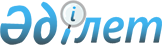 О внесении изменений в приказ Министра внутренних дел Республики Казахстан от 31 мая 2016 года № 583 "Об утверждении формы и Правил оформления, заполнения, учета, хранения, передачи, расходования, уничтожения формуляра для изготовления документов, удостоверяющих личность (кроме удостоверения беженца)"Приказ Министра внутренних дел Республики Казахстан от 18 марта 2020 года № 225. Зарегистрирован в Министерстве юстиции Республики Казахстан 27 марта 2020 года № 20179      ПРИКАЗЫВАЮ:

      1. Внести в приказ Министра внутренних дел Республики Казахстан от 31 мая 2016 года № 583 "Об утверждении формы и Правил оформления, заполнения, учета, хранения, передачи, расходования, уничтожения формуляра для изготовления документов, удостоверяющих личность (кроме удостоверения беженца)", (зарегистрированный в Реестре государственной регистрации нормативных правовых актов за № 13911, опубликованный 2 августа 2016 года в информационно-правовой системе нормативных правовых актов "Әділет") следующие изменения:

      в Правилах оформления, заполнения, учета, хранения, передачи, расходования, уничтожения формуляра для изготовления документов, удостоверяющих личность (кроме удостоверения беженца), утвержденных указанным приказом:

      подпункт 1) пункта 12 изложить в следующей редакции:

      "1) при документировании граждан Республики Казахстан:

      "код "00" указывается при заполнении формуляра на выдачу паспорта гражданина Республики Казахстан, детям не достигшим 16-летнего возраста, при этом в полях 9, 10, 11 записываются данные свидетельства о рождении, индивидуальный идентификационный номер (далее - ИИН), по которому производилась проверка на наличие регистрации ребенка по месту жительства, указывается на свободном месте оборотной стороны формуляра.

      Для проведения идентификации личности детей требуется их личное присутствие.

      Детям, не достигшим 16-летнего возраста, не имеющим документов, удостоверяющих личность, и в свидетельствах о рождении, которых не указан ИИН, его генерация производится посредством информационных систем РП ДРН.

      Для генерации ИИН детям, одним из родителей (законным представителем) предъявляется свидетельство о рождении ребенка документ, удостоверяющий личность одного из родителей (законного представителя).

      Документы, составленные на иностранном языке, подлежит переводу на государственный либо русский язык. Подлинность подписи переводчика нотариально удостоверяется.

      Установочные данные детей записываются в соответствии со свидетельством о рождении, указывается дата, номер и орган его выдачи. 

      Для генерации ИИН лицам, родившимся за пределами республики, предоставляется свидетельство о рождении, оформленное согласно Закону Республики Казахстан от 30 декабря 1999 года "О присоединении Республики Казахстан к Конвенции, отменяющей требование легализации иностранных официальных документов" (далее – Конвенция), за исключением свидетельств о рождении, выданных загранучреждениями Республики Казахстан.

      Генерация ИИН производится Республиканским государственным предприятием "Информационно-производственный центр" Министерства внутренних дел Республики Казахстан (далее – РГП "ИПЦ") в срок два рабочих дня со дня подачи заявки в РП ДРН.

      В целях предотвращения дублирования ИИН, РГП "ИПЦ" проводит сверку в базе данных, в случае отсутствия сведений, сгенерированный ИИН направляется в РП ДРН.

      Номер сгенерированного ИИН указывается во вкладыше к свидетельству о рождении с присвоенным ИИН по форме, согласно приложению 3 к настоящим Правилам, подписывается уполномоченным сотрудником и заверяется гербовой печатью;

      код "01" при оформлении формуляра указывается для лиц, достигших 16-летнего возраста, при этом в полях 9, 10, 11 записываются данные свидетельства о рождении, при оформлении удостоверения личности и паспорта Республики Казахстан.

      В случае, если документируемое лицо до достижения им 16-летнего возраста получало документ, удостоверяющий личность, в полях 9, 10, 11 записываются данные ранее выданного документа.

      При оформлении формуляра по коду "00" либо "01":

      для проведения проверки по базе данных и подтверждения гражданства Республики Казахстан предъявляется удостоверение личности одного из родителей (требуется личное присутствие родителя), номер, дата и орган выдачи которого указываются на свободном месте оборотной стороны формуляра;

      при различном гражданстве родителей представляется нотариально заверенное заявление-согласие от родителя иностранца на получение ребенком документов, удостоверяющих личность гражданина Республики Казахстан (в случае рождения ребенка за пределами Республики Казахстан и различном гражданстве родителей, один из которых к моменту рождения ребенка состоял в гражданстве Республики Казахстан и оба родителя в это время имели постоянное место жительства вне пределов Республики Казахстан);

      заполнение формуляров лицам, родившимся за пределами республики, производится на основании свидетельств о рождении, оформленных согласно Конвенции, за исключением свидетельств о рождении, выданных загранучреждениями Республики Казахстан;

      код "04" при заполнении формуляра указывается при перемене Ф.И.О. (при его наличии), при этом в полях 9, 10, 11 записываются данные прежнего документа, в поле 5 - прежняя фамилия, а под полями 3 и 4 - прежние имя, отчество.

      Фамилия, выбранная при заключении либо расторжении брака, указывается в соответствии с записью в свидетельстве о заключении (расторжении) брака, решении суда, вступившего в законную силу, данные которого записываются на свободном месте оборотной стороны формуляра;

       код "05" указывается при перемене даты рождения, при этом в полях 9, 10, 11 записываются данные прежнего документа удостоверяющего личность. На свободном месте оборотной стороны формуляра указываются данные свидетельства о рождении.

      Заполнение формуляра на выдачу паспорта, удостоверения личности гражданина Республики Казахстан, по изменению установочных данных производится после вынесения заключения о перемене установочных данных по форме, согласно приложению 4 к настоящим Правилам (далее - заключение о перемене установочных данных), за исключением случаев перемены фамилии по заключению (расторжению) брака, фамилий и отчеств лицам казахской национальности согласно национальным традициям.

      Для установления достоверности перемены установочных данных, уполномоченным сотрудником формируется проверочный материал:

      заявление гражданина в произвольной форме о перемене установочных данных;

      копия свидетельства о перемене установочных данных (при его наличии);

      копия повторного свидетельства о рождении (при его наличии);

      копия актовой записи о рождении (при предъявлении гражданином повторного свидетельства о рождении).

      При подтверждении обоснованности заявления о перемене установочных данных, уполномоченным сотрудником в срок два рабочих дня выносится заключение о перемене установочных данных, которое утверждается начальником Управления (отдела) внутренних дел или его заместителем. Регистрация заключения производится в журнале регистрации заключений о перемене установочных данных, национальности, места рождения, по проверке личности и выдаче документов, удостоверяющих личность, об утрате паспорта образца 1974 года по форме, согласно приложению 5 к настоящим Правилам (далее - журнал регистрации заключений). Проверочный материал формируется в отдельное номенклатурное дело;

      код "06" указывается в случае обнаружения неточностей в записях в выпущенных документах, удостоверяющих личность. В полях 9, 10, 11 записываются данные документа, в котором обнаружена неточность.

      Если в изготовленных документах, удостоверяющих личность, допущен производственный брак, то с вновь оформленным формуляром в КМС МВД отдельным реестром без включения в общие списки направляется прежний формуляр и документ с допущенной ошибкой, а изготовление повторных документов, удостоверяющих личность, производится за счет РГП "ИПЦ". После изготовления нового документа прежний (с ошибкой) уничтожается в РГП "ИПЦ" как производственный брак, а оба формуляра с изготовленным документом возвращаются по месту их заполнения. Если неточности в записях допущены по вине уполномоченных сотрудников при заполнении формуляра, в КМС МВД направляется вновь оформленный формуляр с приложением копии документа, подтверждающего правильность внесенных сведений. На оборотной стороне формуляра производится запись с указанием поля, в котором была обнаружена ошибка, заверяемая гербовой печатью, документ с допущенной ошибкой уничтожается в соответствии с пунктами 47, 48 Постановления.

      При выявлении несоответствия фотографии документируемого лица в базе данных с фотоизображением в документе, удостоверяющим личность, уполномоченным сотрудником заполняется формуляр по коду "06" после проведения проверки личности документируемого и причин несоответствия в документах.

      Для подтверждения личности составляется протокол опознания личности гражданина по форме, согласно приложению 6 к настоящим Правилам (далее - протокол опознания личности). Протокол опознания личности составляется по его фотокарточке, предъявляемой одновременно с фотокарточками других лиц, по возможности сходных по внешности с опознаваемым, в количестве не менее трех, с привлечением близких родственников либо лиц, знающих гражданина не менее 10 лет.

      В течение двух рабочих дней выносится заключение и направляется в КМС МВД вместе с формуляром и актом об уничтожении недействительных документов, удостоверяющих личность, паспортов образца 1974 года, удостоверений жителя погранзоны, бланков формуляров, испорченных при заполнении по форме, согласно приложению 5 к настоящим Правилам (далее - акт об уничтожении), с указанием причин недействительности документа в соответствии с перечнем причин уничтожения недействительных документов, удостоверяющих личность согласно приложению 8 к настоящим Правилам, регистрация заключения производится в журнале регистрации заключений;

      код "07" указывается в случаях непригодности документа к использованию (порча, ветхость, технические дефекты, использование всех страниц паспорта, отсутствие ИИН в документе, удостоверяющем личность и т.д.).

      Непригодный к использованию документ в связи с порчей, ветхостью, невозможностью идентификации личности изымается при заполнении формуляра.

      Также, код "07" указывается при оформлении формуляра на основании документа, введенного в разряд недействительных в базе данных по причине "невостребованный;";

      код "08" указывается при изменении гражданином Республики Казахстан своей национальности.

      При оформлении формуляра по коду "08" в связи с изменением национальности следует руководствоваться следующим:

      изменение записи о национальности, в паспортах и удостоверениях личности граждан, производится по их письменному заявлению на основании свидетельства о рождении и других документов, подтверждающих обоснованность ходатайства;

      запись о национальности в паспорте и удостоверении личности производится в соответствии с национальностью родителей. При различных национальностях родителей гражданин Республики Казахстан добровольно выбирает национальность по отцу или матери;

      в дальнейшем по заявлению, национальность изменяется только на национальность другого родителя.

      В виде исключения разрешается изменение записи о национальности в паспортах, удостоверениях личности граждан Республики Казахстан, насильственно переселенных в период репрессий на территорию Республики Казахстан. Изменение национальности производится на основании справок о реабилитации, выдаваемых в соответствии с Законом Республики Казахстан от 14 апреля 1993 года "О реабилитации жертв массовых политических репрессий".

      Споры об изменении записи о национальности в паспортах и удостоверениях личности граждан разрешаются в соответствии с законодательством Республики Казахстан в судебном порядке.

      Формуляр заполняется после подтверждения обоснованности заявления об изменении национальности и вынесенного в срок два рабочих дня заключения по изменению национальности, утвержденного начальником Управления (отдела) полиции или его заместителем и зарегистрированного в журнале регистрации заключений. Проверочный материал формируется в отдельное номенклатурное дело.

      В полях 9, 10, 11 формуляра записываются данные прежнего удостоверения личности (или паспорта - для проживающих за границей), а на свободном месте оборотной стороны формуляра записываются номер и дата заключения по изменению национальности, которые заверяются паспортной гербовой печатью. В поле 8 записывается новая национальность гражданина, а под полем 8 - прежняя национальность.

      Одновременно при оформлении формуляра по коду "08" уполномоченным сотрудником гражданину выдается справка об изменении записи о национальности, которая предъявляется в органы регистрации актов гражданского состояния (далее - РАГС) по месту постоянного жительства для внесения изменений в сведения о национальности в соответствующих записях актов гражданского состояния.

      Этот же код "08" указывается при заполнении формуляра, когда гражданин меняет документы, удостоверяющие личность, в связи с желанием не указывать в них национальность. Поле 8 не заполняется, в нем проставляется код "999";

      код "09" указывается при заполнении формуляра по причине утраты документа, удостоверяющего личность (кроме паспорта гражданина Республики Казахстан).

      Лица, утратившие документы, удостоверяющие личность, подают в органы внутренних дел письменное заявление с указанием где, когда и при каких обстоятельствах утрачен документ по форме, согласно приложению 9 к настоящим Правилам.

      Проверка на подтверждение личности и выдачу сведений об утраченном документе, удостоверяющем личность, производится уполномоченным сотрудником в базе данных.

      При отсутствии формуляра в картотеке, составляется акт об утрате (отсутствии) формуляра по форме, согласно приложению 10 к настоящим Правилам.

      Для подтверждения личности и сведений об утраченном документе, удостоверяющем личность, из КМС МВД запрашивается информация из базы данных с фотографией, заверенная гербовой печатью КМС МВД.

      В случае обращения лиц, утраченные документы, удостоверяющие личность, которых получены в других регионах, подразделения миграционной службы, в которых отсутствуют РП ДРН, направляют запрос о предоставлении копии формуляра (формы -1) по форме, согласно приложению 11 к настоящим Правилам с фотографией для подтверждения ее тождественности владельцу документа и выдачи сведений об утраченном документе.

      Запросы, связанные с утратой документов, удостоверяющих личность, паспортов бывшего СССР образца 1974 года направляются не позднее следующего рабочего дня после поступления заявлений, а ответ на запрос о предоставлении копии формуляра (формы -1) по форме, согласно приложению 12 к настоящим Правилам высылаются инициаторам запросов не позднее 48 часов после их поступления.

      В полях 9, 10, 11 формуляра записываются данные утраченного либо имеющегося в наличии, документа, удостоверяющего личность. На оборотной стороне формуляра записывается номер и дата заявления документируемого лица по восстановлению утраченного документа;

      код "10" указывается при перемене документируемыми лицами адреса регистрации, когда в документе, удостоверяющем личность, указан полный адрес регистрации (область, город, район, улица, дом, квартира), который не соответствует новому адресу регистрации.

      В полях 9, 10, 11 записываются данные документа, удостоверяющего личность, и заполняется поле 14 (прежнее место жительства).

      Оформление формуляра по коду "11" осуществляется уполномоченным сотрудником в следующем порядке:

      по паспортам бывшего СССР образца 1974 года от граждан принимаются заявление в произвольной форме с указанием причин несвоевременного получения документов, удостоверяющих личность, подробная автобиография с указанием всех мест проживания, учебы, работы, паспорт бывшего СССР образца 1974 года.

      Копия паспорта бывшего СССР образца 1974 года, заверенная уполномоченным сотрудником, в порядке, установленном пунктом 14 настоящих Правил, приобщается к проверочному материалу.

      При возникновении сомнений в подлинности штампов регистрации в паспортах, либо их отсутствии, уполномоченным сотрудником производится проверка гражданина на законность регистрации на территории Республики Казахстан для подтверждения гражданства. Сведения о регистрации проверяются по адресно-справочному архиву территориальных органов внутренних дел, по хозяйственным книгам сельских, аульных округов. Для выяснения факта регистрации производятся запросы по прежним местам проживания.

      Для подтверждения выдачи паспорта данному лицу и тождественности фотографий, а также осуществления проверки на предмет наличия особых отметок (о гражданстве иностранного государства, обмене, утрате паспорта, запросах компетентных органов) в орган, выдавший данный паспорт, уполномоченным сотрудником, направляется запрос о предоставлении копии формуляра (формы-1) по форме, согласно приложению 11 настоящих Правил с фотографией и записи из книги формы-2 учета паспортов образца 1974 года (далее – книга ф-2), подтверждающей его выдачу. Ответ на запрос о предоставлении копии формуляра (формы-1) направляется по форме, согласно приложению 12 к настоящим Правилам.

      Копия формы-1 и сведения с записью из книги ф-2, заверенные паспортной гербовой печатью, приобщаются к проверочному материалу.

      Уполномоченным сотрудником производится проверка гражданина по учетам выхода из гражданства Республики Казахстан, либо его утраты, выезда на постоянное место жительство за пределы республики, регистрации на территории республики как иностранца. Сведения по проверке приобщаются к проверочному материалу.

      Для установления личности уполномоченным сотрудником составляется протокол опознания личности гражданина по форме, согласно приложению 6 настоящих Правил по его фотокарточке, предъявляемой одновременно с фотокарточками других лиц, по возможности сходных по внешности с опознаваемым, в количестве не менее трех, с привлечением близких родственников либо лиц, знающих гражданина не менее 10 лет.

      При установлении личности гражданина и подтверждении принадлежности к гражданству Республики Казахстан, уполномоченным сотрудником выносится заключение по установлению личности и выдаче документов, удостоверяющих личность гражданина Республики Казахстан, по форме, согласно приложению 13 настоящих Правил (далее - заключение по установлению личности), которое регистрируется в журнале регистрации заключений, а номер и дата указываются на свободном месте оборотной стороны формуляра и заверяются паспортной гербовой печатью.

      При отсутствии документов, подтверждающих постоянную регистрацию на территории Республики Казахстан, в том числе и на 1 марта 1992 года, если граждане были сняты с регистрационного учета в Республике Казахстан и в течение девяти месяцев не зарегистрировались по новому месту пребывания на территории Республики Казахстан, уполномоченным сотрудником производится проверка гражданина на определение его гражданства.

      По завершению проверки гражданам выдается справка (далее - справка формы-13), подтверждающая принадлежность к гражданству Республики Казахстан по форме, согласно приложению 13 Правилах приема, оформления и рассмотрения органами внутренних дел ходатайств (заявлений) по вопросам приема в гражданство Республики Казахстан и восстановления в гражданстве Республики Казахстан, в том числе в упрощенном (регистрационном) порядке, выхода из гражданства, утраты, лишения гражданства и определения принадлежности к гражданству Республики Казахстан, утвержденных приказом Министра внутренних дел Республики Казахстан от 28 января 2016 года № 85, (зарегистрированный в Реестре государственной регистрации нормативных правовых актов за № 13391) (далее – приказ МВД № 85).

      Справка формы-13 является основанием для принятия решения о документировании паспортом и удостоверением личности гражданина Республики Казахстан, при наличии справки формы-13 и копии формы-1, подтверждающей выдачу паспорта бывшего СССР образца 1974 года, формирование проверочного материала не производится, при этом копия формы-1 предоставляется отделом гражданства и иммиграции вместе со справкой формы-13.

      При оформлении формуляра номер, дата и орган выдачи справки формы-13 указываются на свободном месте оборотной стороны формуляра и заверяются паспортной гербовой печатью.

      Для оформления формуляра по коду "11", в связи с утратой паспорта бывшего СССР образца 1974 года от граждан принимаются:

      заявление в произвольной форме с указанием причин утраты и несвоевременного получения документов, удостоверяющих личность;

      подробная автобиография с указанием всех мест проживания, учебы, работы.

      Уполномоченным сотрудником производится проверка подтверждения выдачи паспорта данному лицу и тождественности фотографий, проверка гражданина на законность регистрации на территории Республики Казахстан для подтверждения гражданства Республики Казахстан, а также на предмет выхода из гражданства Республики Казахстан, либо его утраты, выезда на постоянное место жительства за пределы республики, регистрации на территории республики как иностранца. Сведения по проверке приобщаются к проверочному материалу.

      Составляется протокол опознания личности гражданина по его фотокарточке, предъявляемой одновременно с фотокарточками других лиц, по возможности сходных по внешности с опознаваемым, в количестве не менее трех, с привлечением близких родственников либо лиц, знающих гражданина не менее 10 лет.

      На основании заявлений граждан об утрате паспортов бывшего СССР образца 1974 года заводится дело об утрате паспорта образца 1974 года по форме, согласно приложению 14 к настоящим Правилам. Данному делу присваивается регистрационный номер: числитель - регистрационный номер заявлений, знаменатель - порядковый номер дела в текущем году. Дела об утрате паспортов бывшего СССР образца 1974 года регистрируются в журнале регистрации дел об утрате паспортов образца 1974 года по форме, согласно приложению 15 к настоящим Правилам.

      При установлении личности гражданина и подтверждении принадлежности к гражданству Республики Казахстан, уполномоченным сотрудником в течение двух рабочих дней выносится заключение по результатам проверки личности и выдаче документов, удостоверяющих личность, которое утверждается начальником Управления (отдела) полиции либо его заместителем и регистрируется в журнале регистрации заключений.

      В полях 9, 10, 11 формуляра записываются данные утраченного паспорта бывшего СССР образца 1974 года, а на свободном месте оборотной стороны формуляра номер и дата дела об утрате, которые заверяются паспортной гербовой печатью.

      При отсутствии документов, подтверждающих постоянную регистрацию на территории Республики Казахстан, в том числе и на 1 марта 1992 года, если граждане были сняты с регистрационного учета в Республике Казахстан и в течение девяти месяцев не зарегистрировались по новому месту пребывания на территории Республики Казахстан, производится проверка гражданина на определение его гражданства, по завершению которой ему выдается справка формы-13, являющаяся основанием для принятия решения об оформлении формуляра для изготовления удостоверения личности (и паспорта) гражданина Республики Казахстан.

      При наличии справки формы-13 и копии формы-1, подтверждающей выдачу паспорта бывшего СССР образца 1974 года, формирование проверочного материала не производится, при этом копия формы-1 предоставляется отделом гражданства и иммиграции вместе со справкой формы-13.

      При оформлении формуляра номер, дата и орган выдачи справки формы-13 указываются на свободном месте оборотной стороны формуляра и заверяются паспортной гербовой печатью.

      Оформление формуляра лицам старше 18 лет, ходатайствующим впервые о выдаче им документов, удостоверяющих личность, и предъявившим свидетельство о рождении, осуществляется после проверки их личности и подтверждения принадлежности к гражданству Республики Казахстан.

      Для оформления формуляра по коду "11" указанной категории лиц от гражданина принимаются:

      заявление в произвольной форме с указанием причин несвоевременного получения документа, удостоверяющего личность;

      подробная автобиография с указанием всех мест проживания, учебы, работы;

      свидетельство о рождении (после сверки возвращается);

      документ, удостоверяющий личность одного из родителей (после сверки возвращается).

      Копии свидетельства о рождении, документа, удостоверяющего личность одного из родителей, заверенные уполномоченным сотрудником, в порядке, установленном пунктом 14 настоящих Правил, приобщаются к проверочному материалу.

      В подтверждение предъявленному свидетельству о рождении, запрашивается копия актовой записи о рождении из органов РАГС.

      Уполномоченным сотрудником составляется протокол опознания личности гражданина по его фотокарточке, предъявляемой одновременно с фотокарточками других лиц, по возможности сходных по внешности с опознаваемым, в количестве не менее трех, с привлечением близких родственников, в случае их отсутствия - лицами, знающего гражданина не менее 10 лет.

      В течение двух рабочих дней выносится заключение по результатам проверки личности, которое утверждается начальником Управления (отдела) полиции либо его заместителем, после чего регистрируется в журнале регистрации заключений.

      В полях 9, 10, 11 формуляра записываются данные свидетельства о рождении, а на свободном месте оборотной стороны формуляра номер и дата заключения по результатам проверки личности, заверяемые паспортной гербовой печатью.

      На лиц, старше 18 лет, не имеющих документов, удостоверяющих личность гражданина Республики Казахстан, и постоянной регистрации до достижения ими совершеннолетнего возраста в Республике Казахстан, производится проверка на определение их гражданства, по завершению которой им выдается справка формы-13, являющаяся основанием для принятия решения о документировании паспортом и удостоверением личности гражданина Республики Казахстан.

      При наличии справки формы-13 формирование проверочного материала не производится.

      При оформлении формуляра номер, дата и орган выдачи справки формы-13 указываются на свободном месте оборотной стороны формуляра и заверяются паспортной гербовой печатью.

      При предоставлении гражданами справок формы-13 о принадлежности к гражданству Республики Казахстан по истечению более года со дня их выдачи, граждане направляются за получением повторной справки формы-13.

      Справки формы-13 (либо их дубликаты) подлежат постоянному хранению в территориальных подразделениях;

      код "12" указывается при заполнении формуляра лицам, принявшим гражданство Республики Казахстан. При этом в полях 9, 10, 11 записываются данные справки о приеме в гражданство Республики Казахстан, восстановлении в гражданстве Республики Казахстан (далее - справка формы-7) по форме, согласно приложению 7 к Правилам, утвержденным приказом МВД № 85. В поле 15 – указываются бывшее гражданство, а также дата принятия гражданства Республики Казахстан (для лиц без гражданства - ЛБГ код "990").

      Номер Указа Президента Республики Казахстан о приеме в гражданство Республики Казахстан (далее - Указ) либо заключения органов внутренних дел о принятии гражданства Республики Казахстан в упрощенном порядке указывается на свободном месте оборотной стороны формуляра и заверяется паспортной гербовой печатью.

      Оформление формуляров на удостоверения личности и паспорта гражданина Республики Казахстан детям, ранее принятым в гражданство Республики Казахстан вместе с родителями, осуществляется на основании справок формы-7 их родителей или дубликатов справок. На свободном месте оборотной стороны формуляра указывается номер, дата и орган выдачи свидетельства о рождении, а также номер Указа либо заключения органов внутренних дел о приеме в гражданство Республики Казахстан.

      В случаях, когда свидетельства о рождении не могут служить основанием для оформления формуляра ввиду отсутствия их легализации либо апостилирования, оформление детей осуществляется по представленным дубликатам справок формы-7, выдаваемых органами внутренних дел на их родителей с указанием установочных данных детей.

      На свободном месте оборотной стороны формуляра указываются номер и дата выдачи удостоверения личности родителя, на чье имя выдан дубликат справки формы-7, а также номер Указа, которым он принят в гражданство Республики Казахстан.

      Оформление лиц старше 18 лет, принятых ранее вместе с родителями в гражданство Республики Казахстан, но своевременно не получивших документы, удостоверяющие личность гражданина Республики Казахстан, осуществляется на основании повторно выданных органами внутренних дел указанным лицам справок формы-7.

      Справки о приеме в гражданство (либо их дубликаты) подлежат постоянному хранению в территориальных подразделениях;

      код "13" указывается при заполнении формуляра гражданам Республики Казахстан, утратившим только паспорт. При этом в полях 9, 10, 11 записываются данные удостоверения личности, а на свободном месте оборотной стороны формуляра указываются номер и дата регистрации заявления гражданина о восстановлении паспорта, заверяемые паспортной гербовой печатью.

      При утрате паспорта, изготовленного ребенку до 16 лет, заявление о восстановлении документа представляется одним из его родителей или законным представителем;

      код "14" указывается при заполнении формуляра по причине переименования местностей. Поле 14 не заполняется, а в полях 9, 10, 11 записываются данные существующего документа;

      код "15" указывается при заполнении формуляра на удостоверение личности гражданам Республики Казахстан, возвратившимся из-за границы на постоянное жительство в Республику Казахстан. При этом заполняется поле 14 (прежнее местожительства), а в полях 9, 10, 11 указываются данные имеющегося у гражданина паспорта гражданина Республики Казахстан.

      Гражданам Республики Казахстан, прибывшим из-за пределов Республики Казахстан в целях временного пребывания на территории Республики Казахстан, на основании паспорта Республики Казахстан оформляется временная регистрация по месту пребывания.

      Граждане Республики Казахстан, прибывшие из-за пределов республики на постоянное жительство, представляют паспорт, документ, подтверждающий снятие с учета из страны прежнего проживания, либо справку об отсутствии гражданства, выданную компетентным органом страны прежнего проживания.

      При отсутствии документа, подтверждающего снятие с учета из страны прежнего проживания, справки об отсутствии гражданства, гражданин регистрируется по месту временного пребывания (проживания) на период истребования (получения) одного из указанных документов из страны прежнего проживания.

      При предоставлении оригинала адресного листка убытия со штампом о снятии с регистрационного учета, в связи с выездом на постоянное место жительства за пределы Республики Казахстан, выданного уполномоченными органами Республики Казахстан, сроком более трех месяцев со дня выдачи его гражданину, уполномоченным органом внутренних дел производится проверка на предмет наличия регистрации и гражданства страны прежнего проживания.

      Регистрация граждан Республики Казахстан, въехавших в Республику Казахстан по свидетельствам на возвращение, выданным загранучреждениями Республики Казахстан, производится по данному документу с последующим восстановлением утраченных документов, предоставление адресного листка убытия при этом не требуется;

      код "16" указывается при заполнении формуляра на удостоверение личности и паспорт по желанию владельца, в связи с видоизменением документов;

      код "17" указывается при заполнении формуляра на получение паспорта либо удостоверения личности Республики Казахстан впервые, на основании имеющегося удостоверения личности или паспорта. При этом в полях 9, 10, 11 записываются данные имеющегося удостоверения личности или паспорта;

      код "18" указывается при заполнении формуляра в связи с истечением срока действия документов, удостоверяющих личность. При этом в полях 9, 10, 11 записываются данные имеющегося документа, удостоверяющего личность.";

      пункт 13 изложить в следующей редакции:

      "13. Ежедекадно сведения об утраченных, украденных, аннулированных документах, удостоверяющих личность, а также не изъятых - при имеющейся информации о смерти, выходе либо утрате владельцами гражданства Республики Казахстан, о необоснованности выдачи документов, удостоверяющих личность, обобщаются в подразделениях миграционной службы Департаментов полиции (далее – ДП) и направляются в дальнейшем в Пограничную службу Комитета национальной безопасности Республики Казахстан для изъятия при пересечении государственной границы и КМС МВД для внесения корректировок в базу данных. Сведения об утраченных, украденных, а также необоснованно выданных и не изъятых документах, удостоверяющих личность, ежедекадно направляются ДП в Национальное центральное бюро Интерпола в Республике Казахстан Министерства внутренних дел Республики Казахстан.

      При заполнении формуляра в связи с переменой Ф.И.О. (при его наличии), национальности, места, даты и места рождения в территориальное управление КПСиСУ к 15 и 30 числу каждого месяца направляются сведения о гражданах Республики Казахстан, обратившихся в районные и городские органы внутренних дел, по вопросу обмена документов, удостоверяющих личность, в связи с переменой вышеуказанных установочных данных.";

      абзац второй пункта 16 изложить в следующей редакции:

      "После завершения проверки вышеуказанной категории лиц, уполномоченным сотрудником, в течение двух рабочих дней выносится заключение по установлению их личности и выдаче документов, удостоверяющих личность, которое утверждается начальником Управления (отдела) полиции либо его заместителем, после чего регистрируется в журнале регистрации заключений. При заполнении формуляра на выдачу документов, удостоверяющих личность, номер и дата заключения указываются на свободном месте оборотной стороны формуляра и заверяются гербовой печатью.";

      в пункте 17:

      абзац второй исключить;

      абзац восьмой исключить;

      абзац тринадцатый изложить в следующей редакции:

      "Поле 11 заполняется без сокращений, полностью указывается наименование городского, районного органа, выдавшего документ, а также наименование области, городов республиканского значения и столицы.";

      абзац четырнадцатый изложить в следующей редакции:

      "В поле 12 формуляра для лиц, родившихся на территории Республики Казахстан, в соответствии с предъявленным документом записываются в соответствующих строках - область, город республиканского значения, район и соответствующие им коды, населенный пункт. Лицам, родившимся за границей, в соответствующих строках записывается наименование только страны, код которой указывается в соответствии со справочником стран мира согласно приложению 2 к настоящим Правилам.";

      абзац четвертый пункта 19 изложить в следующей редакции:

      "При замене уполномоченных сотрудников, имевших доступ к оформлению формуляров, их персональные коды считаются недействительными, а вновь назначенным присваиваются новые персональные коды с указанием следующего знака кода из числа неиспользованных, свободных порядковых номеров в данном подразделении. Буквенные индексы персональных кодов присваиваются КМС МВД, цифровые индексы обновляются ДП и утверждаются приказами начальников ДП.";

      пункт 23 изложить в следующей редакции:

      "23. Для получения ЭЦП, ДП назначают уполномоченных сотрудников, ответственных за подачу заявки, проведение процесса идентификации уполномоченных сотрудников территориальных подразделений и получения регистрационных свидетельств.";

      пункт 24 изложить в следующей редакции:

      "24. На получение повторной ЭЦП необходимо за десять рабочих дней до истечения срока подать новую заявку. При замене уполномоченных сотрудников, осуществляющих работу в РП ДРН и РП ДРИ, ЭЦП вместе со съемным носителем сдается в ДП. Уполномоченный сотрудник ДП подает заявку на отзыв регистрационного свидетельства.";

      пункт 26 изложить в следующей редакции:

      "26. Для заполнения электронного формуляра необходимо предъявление квитанции об оплате государственной пошлины за документы и один из ниже перечисленных документов в зависимости от причины оформления документов, удостоверяющих личность:

      1) При оформлении электронного формуляра на получение паспорта и (или) удостоверения личности гражданина Республики Казахстан:

      свидетельство о рождении;

      удостоверение личности гражданина Республики Казахстан;

      паспорт гражданина Республики Казахстан;

      справку формы – 7;

      удостоверение лица без гражданства.

      2) при оформлении электронного формуляра на получение вида на жительство иностранца в Республике Казахстан:

      действительный национальный паспорт;

      вид на жительство иностранца.

      3) при оформлении электронного формуляра на получение удостоверения лица без гражданства:

      заграничный паспорт с истекшим сроком действия;

      удостоверение лица без гражданства;

      паспорт образца 1974 года (бывшего Союза Советских Социалистических Республик);

      военный билет;

      справка об освобождении из мест лишения свободы;

      справка о прекращении гражданства страны исхода выданная компетентным органом страны исхода;

      свидетельство о рождении (при оформлении лицам до шестнадцати лет);

      свидетельство на возвращение, выдаваемое загранучреждениями Республики Казахстан (при утрате удостоверения лица без гражданства временно находившимся за рубежом).";

      в пункте 33:

      абзац шестой изложить в следующей редакции:

      "код "04" - указывается при перемене Ф.И.О. (при его наличии). Номер, дата и орган выдачи свидетельства о заключении, расторжении брака, перемене установочных данных, повторного свидетельства о рождении, решения суда, вступившего в законную силу (при их наличии), номер и дата выдачи национального паспорта иностранца вводятся уполномоченным сотрудником в поле "дополнительное основание" электронного формуляра;";

      абзац тринадцатый изложить в следующей редакции:

      "код "07" - указывается в случаях непригодности документа к использованию (порча, ветхость, технические дефекты, использование всех страниц паспорта гражданина Республики Казахстан, отсутствие ИИН в документе, удостоверяющем личность и т.д.). Основанием оформления электронного формуляра записываются данные непригодного документа, а в поле "дополнительная информация" указывается конкретная причина недействительности документа. Непригодный к использованию документ в связи с порчей, невозможностью идентификации личности изымается при заполнении формуляра.";

      пункт 36 изложить в следующей редакции:

      "36. После заполнения электронного формуляра распечатывается информационный лист, который предоставляется документируемому лицу для проверки правильности внесенных в него сведений и подтверждения его личной подписью.

       Информационный лист хранится в подразделении миграционной службы органов внутренних дел до получения гражданином изготовленных документов и уничтожается без составления акта.";

      пункт 40 изложить в следующей редакции:

      "40. При выявлении несоответствия сведений, содержащихся в электронном формуляре, имеющимся в базе данных, несоответствия кодов оформления, некачественной графической информации (фото, подпись), электронные формуляры возвращаются из РГП "ИПЦ" через КМС МВД в РП ДРН, РП ДРИ без изготовления документов с указанием причины возврата."

      пункт 42 изложить в следующей редакции:

      "42. Порядок производства корректировок, отправки изготовленных удостоверений личности и паспортов из РГП "ИПЦ" в КМС МВД и ДП, а также выдачи гражданам Республики Казахстан изготовленных паспортов и (или) удостоверений личности производится в порядке, установленном в пунктах 51, 53, 54, 55, 56, 57 настоящих Правил.";

      абзац шестой пункта 43 изложить в следующей редакции:

      "Указанные документы вместе с ходатайством учреждения уголовно-исполнительной системы о документировании лица, отбывающего наказание, квитанцией об оплате государственной пошлины представляются в соответствующее подразделение миграционной службы уполномоченному сотруднику.";

      пункт 44 изложить в следующей редакции:

      "44. После заполнения формуляров районными (городскими) отделами миграционной службы осуществляется проверка по базе данных либо по картотеке формуляров на наличие ранее выданных гражданам документов, удостоверяющих личность, а также служебных отметок. Сличаются все данные и тождественность фотографий.

      Срок проверки для формуляров, оформленных на получение документов вида на жительство иностранца в Республике Казахстан и удостоверения лица без гражданства составляет - два рабочих дня, оформленных на получение удостоверения личности и (или) паспорта гражданина Республики Казахстан – один рабочий день, при этом день заполнения формуляра не учитывается.";

      пункт 45 изложить в следующей редакции:

      "45. После осуществления проверки, районные (городские) подразделения миграционной службы составляют реестр на отправку формуляров, оформленных в районных (городских) органах внутренних дел в четырех экземплярах по форме, согласно приложению 16 к настоящим Правилам, в котором указываются номера формуляров, Ф.И.О. (при его наличии) гражданина, дата, причина заполнения, количество формуляров, внесенных в реестр. При этом реестры формируются отдельно по видам документов и кодам причин заполнения:

      "01";

      "00", "07", "09", "10", "13", "14", "15", "16", "17", "18";

       "03","04", "05", "08";

      "06";

      "11";

      "12";

      "доработка";

      "следственно-арестованные";

      "осужденные";

      "ВНЖ";

      "ЛБГ".

      Три экземпляра реестров вместе с формулярами направляются в ДП.

      Формуляры, оформленные в связи с обменом паспортов бывшего СССР образца 1974 года, их утратой, на основании свидетельств о рождении лицам старше 18 лет направляются в ДП отдельными реестрами с приложением проверочных материалов без приема оплаты за ускоренное изготовление документов. 

      После проверки, в материалах по паспортам бывшего СССР образца 1974 года, по свидетельствам о рождении лиц старше 18 лет, делам по утрате паспортов бывшего СССР образца 1974 года, при их наличии, проставляются: дата проверки, фамилия, должность и подпись сотрудника отдела документирования населения и контроля за внутренней миграцией ДП, проверившего обоснованность и правильность их оформления, после чего материалы возвращаются в районные (городские) подразделения миграционной службы.";

      пункт 46 изложить в следующей редакции:

      "46. После проверки формуляров на правильность и обоснованность заполнения, а также сверки лиц, оформленных в связи с принятием гражданства Республики Казахстан, с Указами и списками по лицам, принятым в гражданство Республики Казахстан в упрощенном порядке, ДП на основании полученных от районных, городских подразделений реестров и формуляров составляется сводный реестр на отправку формуляров в КМС МВД из ДП в трех экземплярах по форме, согласно приложению 17 к настоящим Правилам, с указанием наименования районного (городского) подразделения миграционной службы, исходящего номера и даты составления районных (городских) реестров, количества внесенных в них формуляров.

      Срок проверки в ДП формуляров, оформленных на получение вида на жительство иностранца в Республике Казахстан и удостоверения лица без гражданства составляет - два рабочих дней со дня поступления, оформленных на получение удостоверения личности и (или) паспорта гражданина Республики Казахстан – один рабочий день со дня поступления. Сводный реестр подписывается начальником отдела документирования населения и контроля за внутренней миграцией ДП и с приложением двух экземпляров реестров районного (городского) подразделений направляется в КМС МВД, один экземпляр сводного реестра и один экземпляр реестра районного (городского) подразделения остается в отдельном номенклатурном деле ДП.

      Выявленные при проверке в ДП формуляры, подлежащие возврату на доработку, исключаются из реестров районных, городских подразделений с указанием причины изъятия, и при составлении сводных реестров не учитываются.";

      пункт 47 изложить в следующей редакции:

      "47. КМС МВД проводит работу по выявлению фактов необоснованного документирования при возвращении формуляров из РГП "ИПЦ", в связи с несоответствиями сведений о лице имеющимся в базе данных.

      После проверки формуляров на правильность и обоснованность заполнения, а также по автоматизированной базе разыскиваемых лиц (заполненных на бумажном носителе), формуляры районных, городских подразделений и сводным реестром отдела ДП передаются из КМС МВД в производство РГП "ИПЦ" для изготовления документов, после чего возвращаются с формулярами и изготовленными документами для их дальнейшего направления в ДП. 

      Срок проверки формуляров, оформленных на получение вида на жительство иностранца в Республике Казахстан и удостоверения лица без гражданства в КМС МВД составляет - два рабочих дней со дня поступления, оформленных на получение удостоверения личности и (или) паспорта гражданина Республики Казахстан (на бумажном носителе) – один рабочий день со дня поступления. 

      При поступлении из РГП "ИПЦ" изготовленных документов с признаком "Розыск", КМС МВД направляет их отдельным реестром в управление миграционной службы ДП по месту оформления разыскиваемого лица.";

      пункт 48 изложить в следующей редакции:

      "48. Срок изготовления удостоверений личности и паспортов в РГП "ИПЦ" составляет: для формуляров, заполненных на ускоренное изготовление документов - один рабочий день, заполненных в общем порядке - два рабочих дня со дня поступления формуляров в производство.

      Срок изготовления вида на жительство иностранца в Республике Казахстан и удостоверения лица без гражданства составляет: для формуляров, заполненных на ускоренное изготовление документов - один рабочий день, заполненных в общем порядке - три рабочих дня со дня поступления формуляров в производство.";

      пункт 49 изложить в следующей редакции:

      "49. Возвращенные КМС МВД, РГП "ИПЦ" и ДП формуляры на доработку в территориальные органы внутренних дел из-за допущенных ошибок или несоответствий, некачественной графической информации дорабатываются в срок не более двух рабочих дней со дня их поступления в районные, городские подразделения миграционной службы, после чего они повторно направляются на изготовление документов отдельными реестрами. При этом в сопроводительном письме указываются прежние исходящие номера реестров, по которым данные формуляры возвращались на доработку (исходящий номер необходимо указывать отдельно по каждому формуляру). Возвращенные из ДП, КМС МВД и РГП "ИПЦ" на доработку формуляры учитываются в журналах регистрации формуляров, возвращенных на доработку по форме, согласно приложению 18 к настоящим Правилам.";

      абзац второй пункта 51 изложить в следующей редакции:

      "Городской, районный орган внутренних дел в течение двух рабочих дней по завершению проверки направляет письменное сообщение о необходимости корректировки с приложением проверочных материалов в ДП. В срок два рабочих дня с момента поступления из территориального органа внутренних дел, ДП направляет письменное обоснование о необходимости корректировки с приложением копий проверочных материалов в КМС МВД.";

      пункт 53 изложить в следующей редакции:

      "53. При отправке в ДП изготовленных документов, удостоверяющих личность, КМС МВД составляет реестр на отправку изготовленных документов, формуляров из КМС МВД в ДП, из ДП в ГОРАЙОВД в двух экземплярах по форме, согласно приложению 19 к настоящим Правилам. Один экземпляр остается в КМС МВД, а другой экземпляр реестра с сопроводительным листом РГП "ИПЦ" на отправку формуляров и изготовленных документов, включенных в реестр, с формулярами и изготовленными документами направляется в ДП.";

      пункт 54 изложить в следующей редакции:

      "54. Поступившие в ДП реестры с формулярами и изготовленными документами регистрируются в общем порядке органом внутренних дел, распределяются по районным, городским подразделениям и передаются им по реестрам на отправку изготовленных документов.";

      пункт 55 изложить в следующей редакции:

      "55. Реестры на отправку формуляров на изготовление документов, по доработке, на отправку изготовленных документов вместе с сопроводительным листом РГП "ИПЦ" хранятся в районных, городских подразделениях, ДП, КМС МВД в отдельном номенклатурном деле.";

      пункт 59 изложить в следующей редакции:

      "59. Формуляры на выданные документы, удостоверяющие личность, хранятся в органах внутренних дел в специальной картотеке. При этом формуляры, оформленные по различным причинам, на установочные данные одного лица скрепляются и хранятся вместе. Формуляр, оформленный по перемене фамилии документированного лица, раскладывается в картотеке отдельно от остальных по алфавиту, в последнем формуляре проставляется отметка об изменении установочных данных с указанием номера формуляра и новых установочных данных.

      Картотека располагается в отдельном, изолированном помещении органов внутренних дел по месту их заполнения, оборудованном пожарно-охранной сигнализацией, решетками на окнах, обитой металлом дверью. 

      Во избежание утраты формуляров на изготовленные документы для работы с картотекой выделяются сотрудники, за которыми функциональными обязанностями возлагается ответственность за ее сохранность. Не допускается доступ к картотеке сотрудников, в функциональные обязанности которых данная работа не входит.

      Раскладка формуляров в картотеку производится после проверки внутрипроверочной комиссией факта обоснованной выдачи документов владельцам и сверки с книгой формы-2.

      Раскладка в картотеку формуляров производится строго по алфавиту.

      Формуляры на лиц, фамилии которых начинаются на одну и ту же букву, подбираются и раскладываются по алфавиту на вторую букву фамилии, затем на третью и т.д.

      Например: Абдыкалыков, Авдеев, Агыбергенов;

      Базаров, Баитов, Бактурсынов и т.п.

      Формуляры на лиц с одинаковыми фамилиями раскладываются в картотеку в последовательном порядке с соблюдением алфавита по именам и отчествам.

      Например: Азаров Алексей Антонович, Азаров Алексей Артемович, Азаров Алексей Васильевич.

      При совпадении фамилий, имен, отчеств формуляры раскладываются по годам рождения по возрастающей, а затем в алфавитном порядке по городам, районам и населенным пунктам места рождения.

      Например: Баринов Аркадий Исаевич, 1963 г.р., ур. г. Алматы;

      Баринов Аркадий Исаевич, 1963 г.р., ур. г. Балхаш;

      Баринов Аркадий Исаевич, 1966 г.р., ур. г.Усть-Каменогорск.

      Формуляры, заполненные на государственном языке, раскладываются аналогично по алфавиту в следующем порядке:

      буква Ә раскладывается к букве А, далее соответственно: Ғ - Г; I - И; Қ - К; Ң - Н; Ө - О; Y, Ұ - У; Һ - X.

      Изъятие формуляров из картотеки допускается только на срок не более одного рабочего дня для наведения справок, снятия копий, проставления служебных отметок, за исключением запросов КМС МВД для восстановления фотографий в базе данных, а также ДП для проведения служебных проверок по фактам незаконного документирования. В конце рабочего дня временно изъятый формуляр возвращается в картотеку. При временном изъятии формуляра из картотеки взамен изъятого формуляра в картотеку вкладывается копия формуляра, заверенная подписью сотрудника, на которой записывается причина и дата изъятия формуляра, Ф.И.О. (при его наличии) и должность лица, у которого временно находится формуляр. Передача формуляров работникам других государственных органов и иным лицам не допускается.

      Копии формуляров, на основании которых формируется база данных документированного населения Республики Казахстан, инициаторам запросов выдаются (высылаются) в соответствии со статьей 11 Закона Республики Казахстан "О национальных реестрах идентификационных номеров".

      Гражданам копии формуляров не выдаются.

      При отсутствии подлинника формуляра в картотеке, составляется акт об утрате подлинника формуляра.

      Из КМС МВД запрашиваются сведения из базы данных с фотографией, заверенные гербовой печатью КМС МВД, для внесения в картотеку.";

      в приложении 2 "Справочник кодов районов, областей Республики Казахстан" изложить в редакции согласно приложению 1 к приказу;

      приложения 7, 16, 17, 18, 19 к Правилам, изложить в редакции согласно приложениям 2, 3, 4, 5, 6 к настоящему приказу. 

      2. Комитету миграционной службы Министерства внутренних дел Республики Казахстан в установленном законодательством порядке обеспечить:

      1) государственную регистрацию настоящего приказа в Министерстве юстиции Республики Казахстан;

      2) размещение настоящего приказа на интернет-ресурсе Министерства внутренних дел Республики Казахстан;

      3) в течение десяти рабочих дней после государственной регистрации настоящего приказа в Министерстве юстиции Республики Казахстан представление в Юридический департамент Министерства внутренних дел Республики Казахстан сведений об исполнении мероприятий, предусмотренных подпунктами 1), 2) настоящего пункта.

      3. Контроль за исполнением настоящего приказа возложить на курирующего заместителя министра внутренних дел Республики Казахстан и Комитет миграционной службы Министерства внутренних дел Республики Казахстан (Кабденов М.Т.).

      4. Настоящий приказ вводится в действие по истечении десяти календарных дней после дня его первого официального опубликования.

 СПРАВОЧНИК КОДОВ РАЙОНОВ, ОБЛАСТЕЙ РЕСПУБЛИКИ КАЗАХСТАН                                А К Т № ____________
       об уничтожении недействительных документов, удостоверяющих личность, 
             паспортов образца 1974 года, удостоверений жителя погранзоны,
                   бланков формуляров, испорченных при заполнении.
                               ___" _______ 20_____ г.      Мы, нижеподписавшиеся 
____________________________________________________________________
_____________________________________________________________________
                   (указываются должности и Ф.И.О. (при его наличии)
                               членов комиссии)
____________________________________________________________________
_____________________________________________________________________

      составили настоящий акт на уничтожение недействительных документов, удостоверяющих
личность, удостоверений жителей погранзоны, бланков формуляров за период
с "____" _________________ 20__г. по "____"______________________ 20___г.

      Итого проверено и подготовлено к уничтожению ____________ документов.
Документы уничтожены путем сожжения (измельчения и т.п.) в нашем присутствии.
подписи членов комиссии: ____________________________________________
                                     (Ф.И.О., подпись)
Примечание: акт на уничтожение составляется отдельно на каждый тип уничтожаемых документов.

                                            РЕЕСТР
                   на отправку формуляров, оформленных в районных (городских)
                                     органах внутренних дел      ___________________________________________________________________ 
             наименование районного, городского органа внутренних дел 
___________________________________________________________________
                   наименование причины заполнения формуляров
___________________________________________________________________
             (указывается порядок изготовления: ускоренный либо общий)

      Всего в реестр внесено ________ формуляров, в том числе:  
на изготовление __________________________________________________________
________________________________________________________________________
             (указывается тип документа, удостоверяющего личность)

      Руководитель органа внутренних дел
_______________________________________________________________________
                         (подпись) (Ф.И.О.(при его наличии)

      Примечание: 

      Перечисленные в реестре формуляры получил: 
________________________________________________________________________
             (Ф.И.О.(при его наличии) должность, подпись уполномоченного
 сотрудника Департамента полиции, городов республиканского значения и столицы).

                                СВОДНЫЙ РЕЕСТР
                   на отправку формуляров в КМС МВД из ДП      ____________________________________________________________________
                   наименование Департамента полиции
____________________________________________________________________
                   наименование причины заполнения формуляров
____________________________________________________________________
             (указывается порядок изготовления: ускоренный либо общий)

      Всего в сводный реестр внесено _____ реестров,_____ формуляров.

      Начальник отдела УМС ДП ____________ ____________________________
                               (подпись)             (Ф.И.О. (при его наличии)

 ЖУРНАЛ 
регистрации формуляров, возвращенных на доработку РЕЕСТР на отправку изготовленных документов, формуляров из КМС МВД в ДП, из ДП в ГОРРАЙОВД      ____________________________________________________________________
             Ф.И.О. (при его наличии), подпись уполномоченного сотрудника

      Управления КМС МВД

      Перечисленные в реестре документы передал:

      ____________________________________________________________________
             Ф.И.О. (при его наличии), подпись уполномоченного сотрудника

      Департамента полиции города, области

      Перечисленные в реестре документы получил:

      ____________________________________________________________________
                   Ф.И.О.(при его наличии), подпись уполномоченного сотрудника

      Управления (отдела) полиции города, района


					© 2012. РГП на ПХВ «Институт законодательства и правовой информации Республики Казахстан» Министерства юстиции Республики Казахстан
				
      Министр внутренних дел
Республики Казахстан 

Е. Тургумбаев
Приложение 1 к приказу
Министра внутренних дел
Республики Казахстан 
от 18 марта 2020 года № 225Приложение 2 к Правилам
оформления, заполнения, учета,
хранения, передачи,
расходования, уничтожения
формуляра для изготовления
документов, удостоверяющих
личность (кроме удостоверения беженца)Область

Код области

Код р-на

Наименование (каз.)

Наименование (рус.)

АҚМОЛА ОБЛЫСЫ

АКМОЛИНСКАЯ ОБЛАСТЬ

1902

204

АҚКӨЛ АУДАНЫ

АККОЛЬСКИЙ РАЙОН

АҚМОЛА ОБЛЫСЫ

АКМОЛИНСКАЯ ОБЛАСТЬ

1902

207

АСТРАХАН АУДАНЫ

АСТРАХАНСКИЙ РАЙОН

АҚМОЛА ОБЛЫСЫ

АКМОЛИНСКАЯ ОБЛАСТЬ

1902

210

АТБАСАР АУДАНЫ

АТБАСАРСКИЙ РАЙОН

АҚМОЛА ОБЛЫСЫ

АКМОЛИНСКАЯ ОБЛАСТЬ

1902

211

ЖАРҚАЙЫЌ АУДАНЫ

ЖАРКАИНСКИЙ РАЙОН

АҚМОЛА ОБЛЫСЫ

АКМОЛИНСКАЯ ОБЛАСТЬ

1902

212

ЗЕРЕНДІ АУДАНЫ

ЗЕРЕНДИНСКИЙ РАЙОН

АҚМОЛА ОБЛЫСЫ

АКМОЛИНСКАЯ ОБЛАСТЬ

1902

214

САНДЫҚТАУ АУДАНЫ

САНДЫКТАУСКИЙ РАЙОН

АҚМОЛА ОБЛЫСЫ

АКМОЛИНСКАЯ ОБЛАСТЬ

1902

217

АРШАЛЫ АУДАНЫ

АРШАЛЫНСКИЙ РАЙОН

АҚМОЛА ОБЛЫСЫ

АКМОЛИНСКАЯ ОБЛАСТЬ

1902

218

ЕСІЛ АУДАНЫ

ЕСИЛЬСКИЙ РАЙОН

АҚМОЛА ОБЛЫСЫ

АКМОЛИНСКАЯ ОБЛАСТЬ

1902

220

ЕРЕЙМЕНТАУ АУДАНЫ

ЕРЕЙМЕНТАУСКИЙ РАЙОН

АҚМОЛА ОБЛЫСЫ

АКМОЛИНСКАЯ ОБЛАСТЬ

1902

222

ЖАҚСЫ АУДАНЫ

ЖАКСЫНСКИЙ РАЙОН

АҚМОЛА ОБЛЫСЫ

АКМОЛИНСКАЯ ОБЛАСТЬ

1902

227

ЕГІНДІКӨЛ АУДАНЫ

ЕГИНДЫКОЛЬСКИЙ РАЙОН

АҚМОЛА ОБЛЫСЫ

АКМОЛИНСКАЯ ОБЛАСТЬ

1902

230

ҚОРҒАЛЖЫН АУДАНЫ

КОРГАЛЖЫНСКИЙ РАЙОН

АҚМОЛА ОБЛЫСЫ

АКМОЛИНСКАЯ ОБЛАСТЬ

1902

234

БҰЛАНДЫ АУДАНЫ

БУЛАНДЫНСКИЙ РАЙОН

АҚМОЛА ОБЛЫСЫ

АКМОЛИНСКАЯ ОБЛАСТЬ

1902

246

ЦЕЛИНОГРАД АУДАНЫ

ЦЕЛИНОГРАДСКИЙ РАЙОН

АҚМОЛА ОБЛЫСЫ

АКМОЛИНСКАЯ ОБЛАСТЬ

1902

249

ШОРТАНДЫ АУДАНЫ

ШОРТАНДИНСКИЙ РАЙОН

АҚМОЛА ОБЛЫСЫ

АКМОЛИНСКАЯ ОБЛАСТЬ

1902

250

БУРАБАЙ

БУРАБАЙСКИЙ

АҚМОЛА ОБЛЫСЫ

АКМОЛИНСКАЯ ОБЛАСТЬ

1902

255

БІРЖАН САЛ АУДАНЫ

БИРЖАН САЛ РАЙОН

АҚМОЛА ОБЛЫСЫ

АКМОЛИНСКАЯ ОБЛАСТЬ

1902

402

КӨКШЕТАУ

КОКШЕТАУ

АҚМОЛА ОБЛЫСЫ

АКМОЛИНСКАЯ ОБЛАСТЬ

1902

403

АТБАСАР

АТБАСАР

АҚМОЛА ОБЛЫСЫ

АКМОЛИНСКАЯ ОБЛАСТЬ

1902

406

СТЕПНОГОР

СТЕПНОГОРСК

АҚТӨБЕ ОБЛЫСЫ

АКТЮБИНСКАЯ ОБЛАСТЬ

1904

206

АЛҒА АУДАНЫ

АЛГИНСКИЙ РАЙОН

АҚТӨБЕ ОБЛЫСЫ

АКТЮБИНСКАЯ ОБЛАСТЬ

1904

209

БАЙҒАНИН АУДАНЫ

БАЙГАНИНСКИЙ РАЙОН

АҚТӨБЕ ОБЛЫСЫ

АКТЮБИНСКАЯ ОБЛАСТЬ

1904

214

ЫРҒЫЗ АУДАНЫ

ИРГИЗСКИЙ РАЙОН

АҚТӨБЕ ОБЛЫСЫ

АКТЮБИНСКАЯ ОБЛАСТЬ

1904

220

ӘЙТЕКЕ БИ АУДАНЫ

АЙТЕКЕБИЙСКИЙ РАЙОН

АҚТӨБЕ ОБЛЫСЫ

АКТЮБИНСКАЯ ОБЛАСТЬ

1904

230

ҚАРҒАЛЫ АУДАНЫ

КАРГАЛИНСКИЙ РАЙОН

АҚТӨБЕ ОБЛЫСЫ

АКТЮБИНСКАЯ ОБЛАСТЬ

1904

234

МӘРТӨК АУДАНЫ

МАРТУКСКИЙ РАЙОН

АҚТӨБЕ ОБЛЫСЫ

АКТЮБИНСКАЯ ОБЛАСТЬ

1904

237

МҰҒАЛЖАР АУДАНЫ

МУГАЛЖАРСКИЙ РАЙОН

АҚТӨБЕ ОБЛЫСЫ

АКТЮБИНСКАЯ ОБЛАСТЬ

1904

240

ХРОМТАУ АУДАНЫ

ХРОМТАУСКИЙ РАЙОН

АҚТӨБЕ ОБЛЫСЫ

АКТЮБИНСКАЯ ОБЛАСТЬ

1904

248

ТЕМІР АУДАНЫ

ТЕМИРСКИЙ РАЙОН

АҚТӨБЕ ОБЛЫСЫ

АКТЮБИНСКАЯ ОБЛАСТЬ

1904

251

ОЙЫЛ АУДАНЫ

УИЛСКИЙ РАЙОН

АҚТӨБЕ ОБЛЫСЫ

АКТЮБИНСКАЯ ОБЛАСТЬ

1904

254

ҚОБДА АУДАНЫ

ХОБДИНСКИЙ РАЙОН

АҚТӨБЕ ОБЛЫСЫ

АКТЮБИНСКАЯ ОБЛАСТЬ

1904

258

ШАЛҚАР АУДАНЫ

ШАЛКАРСКИЙ РАЙОН

АҚТӨБЕ ОБЛЫСЫ

АКТЮБИНСКАЯ ОБЛАСТЬ

1904

401

АҚТӨБЕ

АКТОБЕ

АЛМАТЫ ОБЛЫСЫ

АЛМАТИНСКАЯ ОБЛАСТЬ

1907

203

АҚСУ АУДАНЫ

АКСУСКИЙ РАЙОН

АЛМАТЫ ОБЛЫСЫ

АЛМАТИНСКАЯ ОБЛАСТЬ

1907

204

БАЛҚАШ АУДАНЫ

БАЛХАШСКИЙ РАЙОН

АЛМАТЫ ОБЛЫСЫ

АЛМАТИНСКАЯ ОБЛАСТЬ

1907

206

АЛАКӨЛ АУДАНЫ

АЛАКОЛЬСКИЙ РАЙОН

АЛМАТЫ ОБЛЫСЫ

АЛМАТИНСКАЯ ОБЛАСТЬ

1907

208

ЖАМБЫЛ АУДАНЫ

ЖАМБЫЛСКИЙ РАЙОН

АЛМАТЫ ОБЛЫСЫ

АЛМАТИНСКАЯ ОБЛАСТЬ

1907

211

ІЛЕ АУДАНЫ

ИЛИЙСКИЙ РАЙОН

АЛМАТЫ ОБЛЫСЫ

АЛМАТИНСКАЯ ОБЛАСТЬ

1907

214

ҚАРАСАЙ АУДАНЫ

КАРАСАЙСКИЙ РАЙОН

АЛМАТЫ ОБЛЫСЫ

АЛМАТИНСКАЯ ОБЛАСТЬ

1907

223

ҚАРАТАЛ АУДАНЫ

КАРАТАЛЬСКИЙ РАЙОН

АЛМАТЫ ОБЛЫСЫ

АЛМАТИНСКАЯ ОБЛАСТЬ

1907

227

РАЙЫМБЕК АУДАНЫ

РАЙЫМБЕКСКИЙ РАЙОН

АЛМАТЫ ОБЛЫСЫ

АЛМАТИНСКАЯ ОБЛАСТЬ

1907

228

КЕРБҰЛАҚ АУДАНЫ

КЕРБУЛАКСКИЙ РАЙОН

АЛМАТЫ ОБЛЫСЫ

АЛМАТИНСКАЯ ОБЛАСТЬ

1907

229

КӨКСУ АУДАНЫ

КОКСУСКИЙ РАЙОН

АЛМАТЫ ОБЛЫСЫ

АЛМАТИНСКАЯ ОБЛАСТЬ

1907

232

ТАЛҒАР АУДАНЫ

ТАЛГАРСКИЙ РАЙОН

АЛМАТЫ ОБЛЫСЫ

АЛМАТИНСКАЯ ОБЛАСТЬ

1907

233

ПАНФИЛОВ АУДАНЫ

ПАНФИЛОВСКИЙ РАЙОН

АЛМАТЫ ОБЛЫСЫ

АЛМАТИНСКАЯ ОБЛАСТЬ

1907

236

ҰЙҒЫР АУДАНЫ

УЙГУРСКИЙ РАЙОН

АЛМАТЫ ОБЛЫСЫ

АЛМАТИНСКАЯ ОБЛАСТЬ

1907

238

САРҚАНТ АУДАНЫ

САРКАНДСКИЙ РАЙОН

АЛМАТЫ ОБЛЫСЫ

АЛМАТИНСКАЯ ОБЛАСТЬ

1907

242

ЕСКЕЛДІ АУДАНЫ

ЕСКЕЛЬДИНСКИЙ РАЙОН

АЛМАТЫ ОБЛЫСЫ

АЛМАТИНСКАЯ ОБЛАСТЬ

1907

244

ЕҢБЕКШІҚАЗАҚ АУДАНЫ

ЕНБЕКШИКАЗАХСКИЙ Р-Н

АЛМАТЫ ОБЛЫСЫ

АЛМАТИНСКАЯ ОБЛАСТЬ

1907

245

КЕГЕН

КЕГЕНСКИЙ

АЛМАТЫ ОБЛЫСЫ

АЛМАТИНСКАЯ ОБЛАСТЬ

1907

401

ТАЛДЫҚОРҒАН

ТАЛДЫКОРГАН

АЛМАТЫ ОБЛЫСЫ

АЛМАТИНСКАЯ ОБЛАСТЬ

1907

404

ҚАПШАҒАЙ

КАПЧАГАЙ

АЛМАТЫ ОБЛЫСЫ

АЛМАТИНСКАЯ ОБЛАСТЬ

1907

405

ТЕКЕЛІ

ТЕКЕЛИ

АЛМАТЫ ОБЛЫСЫ

АЛМАТИНСКАЯ ОБЛАСТЬ

1907

407

ТАЛҒАР

ТАЛГАР

АЛМАТЫ

1910

262

ӘУЕЗОВ

АУЭЗОВСКИЙ

АЛМАТЫ

1910

264

БОСТАНДЫҚ

БОСТАНДЫКСКИЙ

АЛМАТЫ

1910

267

ЖЕТІСУ

ЖЕТЫСУСКИЙ

АЛМАТЫ

1910

270

ТУРКІСІБ

ТУРКСИБСКИЙ

АЛМАТЫ

1910

274

АЛМАЛЫ

АЛМАЛИНСКИЙ

АЛМАТЫ

1910

278

МЕДЕУ

МЕДЕУСКИЙ

АЛМАТЫ

1910

279

АЛАТАУ

АЛАТАУСКИЙ

АЛМАТЫ

1910

280

НАУРЫЗБАЙ

НАУРЫЗБАЙСКИЙ

НҰР-СҰЛТАН

НУР-СУЛТАН

1914

201

САРЫАРҚА АУДАНЫ

САРЫАРКА РАЙОН

НҰР-СҰЛТАН

НУР-СУЛТАН

1914

202

ЕСІЛ АУДАНЫ

ЕСИЛЬСКИЙ РАЙОН

НҰР-СҰЛТАН

НУР-СУЛТАН

1914

203

АЛМАТЫ АУДАНЫ

АЛМАТЫ РАЙОН

НҰР-СҰЛТАН

НУР-СУЛТАН

1914

204

БАЙҚОҢЫР

БАЙКОНЫР

АТЫРАУ ОБЛЫСЫ

АТЫРАУСКАЯ ОБЛАСТЬ

1915

204

БАЛЫҚШЫ АУДАНЫ

БАЛЫКШИНСКИЙ РАЙОН

АТЫРАУ ОБЛЫСЫ

АТЫРАУСКАЯ ОБЛАСТЬ

1915

208

ҚҰРМАНҒАЗЫ АУДАНЫ

КУРМАНГАЗИНСКИЙ РАЙОН

АТЫРАУ ОБЛЫСЫ

АТЫРАУСКАЯ ОБЛАСТЬ

1915

213

ИНДЕР АУДАНЫ

ИНДЕРСКИЙ РАЙОН

АТЫРАУ ОБЛЫСЫ

АТЫРАУСКАЯ ОБЛАСТЬ

1915

215

ИСАТАЙ АУДАНЫ

ИСАТАЙСКИЙ РАЙОН

АТЫРАУ ОБЛЫСЫ

АТЫРАУСКАЯ ОБЛАСТЬ

1915

217

ҚЫЗЫЛҚОҒА АУДАНЫ

КЗЫЛКОГИНСКИЙ РАЙОН

АТЫРАУ ОБЛЫСЫ

АТЫРАУСКАЯ ОБЛАСТЬ

1915

222

МАҚАТ АУДАНЫ

МАКАТСКИЙ РАЙОН

АТЫРАУ ОБЛЫСЫ

АТЫРАУСКАЯ ОБЛАСТЬ

1915

227

МАХАМБЕТ АУДАНЫ

МАХАМБЕТСКИЙ РАЙОН

АТЫРАУ ОБЛЫСЫ

АТЫРАУСКАЯ ОБЛАСТЬ

1915

239

ЖЫЛЫОЙ АУДАНЫ

ЖЫЛЫОЙСКИЙ РАЙОН

АТЫРАУ ОБЛЫСЫ

АТЫРАУСКАЯ ОБЛАСТЬ

1915

401

АТЫРАУ

АТЫРАУ

ШЫҒЫС-ҚАЗАҚСТАН ОБЛЫСЫ 

ВОСТОЧНО-КАЗАХСТАНСКАЯ ОБЛАСТЬ

1917

201

АБАЙ АУДАНЫ

АБАЙСКИЙ РАЙОН

ШЫҒЫС-ҚАЗАҚСТАН ОБЛЫСЫ 

ВОСТОЧНО-КАЗАХСТАНСКАЯ ОБЛАСТЬ

1917

207

АЯГӨЗ АУДАНЫ

АЯГУЗСКИЙ РАЙОН

ШЫҒЫС-ҚАЗАҚСТАН ОБЛЫСЫ 

ВОСТОЧНО-КАЗАХСТАНСКАЯ ОБЛАСТЬ

1917

208

ГЛУБОКОВ АУДАНЫ

ГЛУБОКОВСКИЙ РАЙОН

ШЫҒЫС-ҚАЗАҚСТАН ОБЛЫСЫ 

ВОСТОЧНО-КАЗАХСТАНСКАЯ ОБЛАСТЬ

1917

210

БЕСҚАРАҒАЙ АУДАНЫ

БЕСКАРАГАЙСКИЙ Р-Н

ШЫҒЫС-ҚАЗАҚСТАН ОБЛЫСЫ 

ВОСТОЧНО-КАЗАХСТАНСКАЯ ОБЛАСТЬ

1917

213

ЗАЙСАН АУДАНЫ

ЗАЙСАНСКИЙ РАЙОН

ШЫҒЫС-ҚАЗАҚСТАН ОБЛЫСЫ 

ВОСТОЧНО-КАЗАХСТАНСКАЯ ОБЛАСТЬ

1917

215

ЗЫРЯНОВ АУДАНЫ

ЗЫРЯНОВСКИЙ РАЙОН

ШЫҒЫС-ҚАЗАҚСТАН ОБЛЫСЫ 

ВОСТОЧНО-КАЗАХСТАНСКАЯ ОБЛАСТЬ

1917

217

КАТОН-ҚАРАҒАЙ АУДАНЫ

КАТОН-КАРАГАЙСКИЙ Р-Н

ШЫҒЫС-ҚАЗАҚСТАН ОБЛЫСЫ 

ВОСТОЧНО-КАЗАХСТАНСКАЯ ОБЛАСТЬ

1917

219

ЖАРМА АУДАНЫ

ЖАРМИНСКИЙ РАЙОН

ШЫҒЫС-ҚАЗАҚСТАН ОБЛЫСЫ 

ВОСТОЧНО-КАЗАХСТАНСКАЯ ОБЛАСТЬ

1917

222

КҮРШІМ АУДАНЫ

КУРЧУМСКИЙ РАЙОН

ШЫҒЫС-ҚАЗАҚСТАН ОБЛЫСЫ 

ВОСТОЧНО-КАЗАХСТАНСКАЯ ОБЛАСТЬ

1917

224

КӨКПЕКТІ АУДАНЫ

КОКПЕКТИНСКИЙ Р-Н

ШЫҒЫС-ҚАЗАҚСТАН ОБЛЫСЫ 

ВОСТОЧНО-КАЗАХСТАНСКАЯ ОБЛАСТЬ

1917

237

ҰРЖАР АУДАНЫ

УРДЖАРСКИЙ РАЙОН

ШЫҒЫС-ҚАЗАҚСТАН ОБЛЫСЫ 

ВОСТОЧНО-КАЗАХСТАНСКАЯ ОБЛАСТЬ

1917

246

ТАРБАҒАТАЙ АУДАНЫ

ТАРБАГАТАЙСКИЙ Р-Н

ШЫҒЫС-ҚАЗАҚСТАН ОБЛЫСЫ 

ВОСТОЧНО-КАЗАХСТАНСКАЯ ОБЛАСТЬ

1917

248

БОРОДУЛИХА АУДАНЫ

БОРОДУЛИХИНСКИЙ Р-Н

ШЫҒЫС-ҚАЗАҚСТАН ОБЛЫСЫ 

ВОСТОЧНО-КАЗАХСТАНСКАЯ ОБЛАСТЬ

1917

251

ҰЛАН АУДАНЫ

УЛАНСКИЙ РАЙОН

ШЫҒЫС-ҚАЗАҚСТАН ОБЛЫСЫ 

ВОСТОЧНО-КАЗАХСТАНСКАЯ ОБЛАСТЬ

1917

254

ШЕМОНАИХА АУДАНЫ

ШЕМОНАИХИНСКИЙ Р-Н

ШЫҒЫС-ҚАЗАҚСТАН ОБЛЫСЫ 

ВОСТОЧНО-КАЗАХСТАНСКАЯ ОБЛАСТЬ

1917

401

ӨСКЕМЕН

УСТЬ-КАМЕНОГОРСК

ШЫҒЫС-ҚАЗАҚСТАН ОБЛЫСЫ 

ВОСТОЧНО-КАЗАХСТАНСКАЯ ОБЛАСТЬ

1917

405

КУРЧАТОВ

КУРЧАТОВ

ШЫҒЫС-ҚАЗАҚСТАН ОБЛЫСЫ 

ВОСТОЧНО-КАЗАХСТАНСКАЯ ОБЛАСТЬ

1917

407

РИДДЕР

РИДДЕР

ШЫҒЫС-ҚАЗАҚСТАН ОБЛЫСЫ 

ВОСТОЧНО-КАЗАХСТАНСКАЯ ОБЛАСТЬ

1917

412

СЕМЕЙ

СЕМЕЙ

ЖАМБЫЛ ОБЛЫСЫ

ЖАМБЫЛСКАЯ ОБЛАСТЬ

1919

204

ЖАМБЫЛ АУДАНЫ

ЖАМБЫЛСКИЙ РАЙОН

ЖАМБЫЛ ОБЛЫСЫ

ЖАМБЫЛСКАЯ ОБЛАСТЬ

1919

207

ЖУАЛЫ АУДАНЫ

ЖУАЛЫНСКИЙ РАЙОН

ЖАМБЫЛ ОБЛЫСЫ

ЖАМБЫЛСКАЯ ОБЛАСТЬ

1919

216

ҚОРДАЙ АУДАНЫ

КОРДАЙСКИЙ РАЙОН

ЖАМБЫЛ ОБЛЫСЫ

ЖАМБЫЛСКАЯ ОБЛАСТЬ

1919

220

ТҰРАР РЫСҚҰЛОВ АУДАНЫ

ТУРАРА РЫСКУЛОВА Р-Н

ЖАМБЫЛ ОБЛЫСЫ

ЖАМБЫЛСКАЯ ОБЛАСТЬ

1919

225

МЕРКІ АУДАНЫ

МЕРКЕНСКИЙ РАЙОН

ЖАМБЫЛ ОБЛЫСЫ

ЖАМБЫЛСКАЯ ОБЛАСТЬ

1919

228

МОЙЫНҚҰМ АУДАНЫ

МОЙЫНКУМСКИЙ РАЙОН

ЖАМБЫЛ ОБЛЫСЫ

ЖАМБЫЛСКАЯ ОБЛАСТЬ

1919

232

САРЫСУ АУДАНЫ

САРЫСУСКИЙ РАЙОН

ЖАМБЫЛ ОБЛЫСЫ

ЖАМБЫЛСКАЯ ОБЛАСТЬ

1919

236

БАЙЗАҚ АУДАНЫ

БАЙЗАКСКИЙ РАЙОН

ЖАМБЫЛ ОБЛЫСЫ

ЖАМБЫЛСКАЯ ОБЛАСТЬ

1919

240

ТАЛАС АУДАНЫ

ТАЛАССКИЙ РАЙОН

ЖАМБЫЛ ОБЛЫСЫ

ЖАМБЫЛСКАЯ ОБЛАСТЬ

1919

244

ШУ АУДАНЫ

ШУСКИЙ РАЙОН

ЖАМБЫЛ ОБЛЫСЫ

ЖАМБЫЛСКАЯ ОБЛАСТЬ

1919

370

ТЕМІРЖОЛ

ЖЕЛЕЗНОДОРОЖНЫЙ

ЖАМБЫЛ ОБЛЫСЫ

ЖАМБЫЛСКАЯ ОБЛАСТЬ

1919

401

ТАРАЗ

ТАРАЗ

ЖАМБЫЛ ОБЛЫСЫ

ЖАМБЫЛСКАЯ ОБЛАСТЬ

1919

404

ЖАҢАТАС

ЖАНАТАС

ЖАМБЫЛ ОБЛЫСЫ

ЖАМБЫЛСКАЯ ОБЛАСТЬ

1919

407

ҚАРАТАУ

КАРАТАУ

ЖАМБЫЛ ОБЛЫСЫ

ЖАМБЫЛСКАЯ ОБЛАСТЬ

1919

410

ШУ

ШУ

БАТЫС-ҚАЗАҚСТАН ОБЛЫСЫ

ЗАПАДНО-КАЗАХСТАНСКАЯ ОБЛАСТЬ

1926

204

БӨРІЛІ АУДАНЫ

БУРЛИНСКИЙ РАЙОН

БАТЫС-ҚАЗАҚСТАН ОБЛЫСЫ

ЗАПАДНО-КАЗАХСТАНСКАЯ ОБЛАСТЬ

1926

208

СЫРЫМ АУДАНЫ

СЫРЫМСКИЙ РАЙОН

БАТЫС-ҚАЗАҚСТАН ОБЛЫСЫ

ЗАПАДНО-КАЗАХСТАНСКАЯ ОБЛАСТЬ

1926

211

ЖАНҒАЛА АУДАНЫ

ДЖАНГАЛИНСКИЙ РАЙОН

БАТЫС-ҚАЗАҚСТАН ОБЛЫСЫ

ЗАПАДНО-КАЗАХСТАНСКАЯ ОБЛАСТЬ

1926

214

ЖӘНІБЕК АУДАНЫ

ЖАНИБЕКСКИЙ РАЙОН

БАТЫС-ҚАЗАҚСТАН ОБЛЫСЫ

ЗАПАДНО-КАЗАХСТАНСКАЯ ОБЛАСТЬ

1926

218

ЗЕЛЕНОВ АУДАНЫ

ЗЕЛЕНОВСКИЙ РАЙОН

БАТЫС-ҚАЗАҚСТАН ОБЛЫСЫ

ЗАПАДНО-КАЗАХСТАНСКАЯ ОБЛАСТЬ

1926

224

КАЗТАЛОВКА АУДАНЫ

КАЗТАЛОВСКИЙ РАЙОН

БАТЫС-ҚАЗАҚСТАН ОБЛЫСЫ

ЗАПАДНО-КАЗАХСТАНСКАЯ ОБЛАСТЬ

1926

227

ТАСҚАЛА АУДАНЫ

ТАСКАЛИНСКИЙ РАЙОН

БАТЫС-ҚАЗАҚСТАН ОБЛЫСЫ

ЗАПАДНО-КАЗАХСТАНСКАЯ ОБЛАСТЬ

1926

230

ҚАРАТӨБЕ АУДАНЫ

КАРАТОБИНСКИЙ Р-Н

БАТЫС-ҚАЗАҚСТАН ОБЛЫСЫ

ЗАПАДНО-КАЗАХСТАНСКАЯ ОБЛАСТЬ

1926

244

ТЕРЕКТІ АУДАНЫ

ТЕРЕКТИНСКИЙ РАЙОН

БАТЫС-ҚАЗАҚСТАН ОБЛЫСЫ

ЗАПАДНО-КАЗАХСТАНСКАЯ ОБЛАСТЬ

1926

248

БӨКЕЙОРДА АУДАНЫ

БОКЕЙОРДИНСКИЙ Р-Н

БАТЫС-ҚАЗАҚСТАН ОБЛЫСЫ

ЗАПАДНО-КАЗАХСТАНСКАЯ ОБЛАСТЬ

1926

255

АҚЖАЙЫҚ АУДАНЫ

АКЖАИКСКИЙ РАЙОН

БАТЫС-ҚАЗАҚСТАН ОБЛЫСЫ

ЗАПАДНО-КАЗАХСТАНСКАЯ ОБЛАСТЬ

1926

258

ШЫҢҒЫРЛАУ АУДАНЫ

ЧИНГИРЛАУСКИЙ Р-Н

БАТЫС-ҚАЗАҚСТАН ОБЛЫСЫ

ЗАПАДНО-КАЗАХСТАНСКАЯ ОБЛАСТЬ

1926

401

ОРАЛ

УРАЛЬСК

ҚАРАҒАНДЫ ОБЛЫСЫ 

КАРАГАНДИНСКАЯ ОБЛАСТЬ

1930

205

АҚТОҒАЙ АУДАНЫ

АКТОГАЙСКИЙ РАЙОН

ҚАРАҒАНДЫ ОБЛЫСЫ 

КАРАГАНДИНСКАЯ ОБЛАСТЬ

1930

208

ҚАРҚАРАЛЫ АУДАНЫ

КАРКАРАЛИНСКИЙ РАЙОН

ҚАРАҒАНДЫ ОБЛЫСЫ 

КАРАГАНДИНСКАЯ ОБЛАСТЬ

1930

212

АБАЙ АУДАНЫ

АБАЙСКИЙ РАЙОН

ҚАРАҒАНДЫ ОБЛЫСЫ 

КАРАГАНДИНСКАЯ ОБЛАСТЬ

1930

215

ЖАҢААРҚА АУДАНЫ

ЖАНААРКИНСКИЙ РАЙОН

ҚАРАҒАНДЫ ОБЛЫСЫ 

КАРАГАНДИНСКАЯ ОБЛАСТЬ

1930

220

НҰРА АУДАНЫ

НУРИНСКИЙ РАЙОН

ҚАРАҒАНДЫ ОБЛЫСЫ 

КАРАГАНДИНСКАЯ ОБЛАСТЬ

1930

224

ОСАКАРОВ АУДАНЫ

ОСАКАРОВСКИЙ РАЙОН

ҚАРАҒАНДЫ ОБЛЫСЫ 

КАРАГАНДИНСКАЯ ОБЛАСТЬ

1930

226

ШЕТ АУДАНЫ

ШЕТСКИЙ РАЙОН

ҚАРАҒАНДЫ ОБЛЫСЫ 

КАРАГАНДИНСКАЯ ОБЛАСТЬ

1930

228

ҰЛЫТАУ АУДАНЫ

УЛЫТАУСКИЙ РАЙОН

ҚАРАҒАНДЫ ОБЛЫСЫ 

КАРАГАНДИНСКАЯ ОБЛАСТЬ

1930

234

БҰҚАР ЖЫРАУ АУДАНЫ

БУХАР-ЖЫРАУСКИЙ Р-Н

ҚАРАҒАНДЫ ОБЛЫСЫ 

КАРАГАНДИНСКАЯ ОБЛАСТЬ

1930

401

ҚАРАҒАНДЫ

КАРАГАНДА

ҚАРАҒАНДЫ ОБЛЫСЫ 

КАРАГАНДИНСКАЯ ОБЛАСТЬ

1930

402

ЖЕЗҚАЗҒАН

ЖЕЗКАЗГАН

ҚАРАҒАНДЫ ОБЛЫСЫ 

КАРАГАНДИНСКАЯ ОБЛАСТЬ

1930

404

БАЛҚАШ

БАЛХАШ

ҚАРАҒАНДЫ ОБЛЫСЫ 

КАРАГАНДИНСКАЯ ОБЛАСТЬ

1930

406

ҚАРАЖАЛ

КАРАЖАЛ

ҚАРАҒАНДЫ ОБЛЫСЫ 

КАРАГАНДИНСКАЯ ОБЛАСТЬ

1930

408

САРАН

САРАНЬ

ҚАРАҒАНДЫ ОБЛЫСЫ 

КАРАГАНДИНСКАЯ ОБЛАСТЬ

1930

409

СӘТБАЕВ

САТПАЕВ

ҚАРАҒАНДЫ ОБЛЫСЫ 

КАРАГАНДИНСКАЯ ОБЛАСТЬ

1930

411

ТЕМІРТАУ

ТЕМИРТАУ

ҚАРАҒАНДЫ ОБЛЫСЫ 

КАРАГАНДИНСКАЯ ОБЛАСТЬ

1930

412

ПРИОЗЕР

ПРИОЗЕРСК

ҚАРАҒАНДЫ ОБЛЫСЫ 

КАРАГАНДИНСКАЯ ОБЛАСТЬ

1930

414

ШАХТИНСК

ШАХТИНСК

ҚЫЗЫЛОРДА ОБЛЫСЫ

КЫЗЫЛОРДИНСКАЯ ОБЛАСТЬ

1933

204

АРАЛ АУДАНЫ

АРАЛЬСКИЙ РАЙОН

ҚЫЗЫЛОРДА ОБЛЫСЫ

КЫЗЫЛОРДИНСКАЯ ОБЛАСТЬ

1933

208

ЖАЛАҒАШ АУДАНЫ

ЖАЛАГАШСКИЙ РАЙОН

ҚЫЗЫЛОРДА ОБЛЫСЫ

КЫЗЫЛОРДИНСКАЯ ОБЛАСТЬ

1933

213

ҚАЗАЛЫ АУДАНЫ

КАЗАЛИНСКИЙ РАЙОН

ҚЫЗЫЛОРДА ОБЛЫСЫ

КЫЗЫЛОРДИНСКАЯ ОБЛАСТЬ

1933

216

ҚАРМАҚШЫ АУДАНЫ

КАРМАКШИНСКИЙ Р-Н

ҚЫЗЫЛОРДА ОБЛЫСЫ

КЫЗЫЛОРДИНСКАЯ ОБЛАСТЬ

1933

222

СЫРДАРИЯ АУДАНЫ

СЫРДАРЬИНСКИЙ Р-Н

ҚЫЗЫЛОРДА ОБЛЫСЫ

КЫЗЫЛОРДИНСКАЯ ОБЛАСТЬ

1933

232

ШИЕЛІ АУДАНЫ

ШИЕЛИЙСКИЙ РАЙОН

ҚЫЗЫЛОРДА ОБЛЫСЫ

КЫЗЫЛОРДИНСКАЯ ОБЛАСТЬ

1933

238

ЖАҢАҚОРҒАН АУДАНЫ

ЖАНАКОРГАНСКИЙ Р-Н

ҚЫЗЫЛОРДА ОБЛЫСЫ

КЫЗЫЛОРДИНСКАЯ ОБЛАСТЬ

1933

401

ҚЫЗЫЛОРДА

КЫЗЫЛОРДА

ҚЫЗЫЛОРДА ОБЛЫСЫ

КЫЗЫЛОРДИНСКАЯ ОБЛАСТЬ

1933

404

БАЙҚОҢЫР

БАЙКОНЫР

ҚЫЗЫЛОРДА ОБЛЫСЫ

КЫЗЫЛОРДИНСКАЯ ОБЛАСТЬ

1933

456

ТӨРЕТАМ

ТЮРЕТАМ

ҚОСТАНАЙ ОБЛЫСЫ

КОСТАНАЙСКАЯ ОБЛАСТЬ

1937

203

МЕҢДІҚАРА АУДАНЫ

МЕНДЫКАРИНСКИЙ РАЙОН

ҚОСТАНАЙ ОБЛЫСЫ

КОСТАНАЙСКАЯ ОБЛАСТЬ

1937

204

АМАНГЕЛДІ АУДАНЫ

АМАНГЕЛЬДИНСКИЙ РАЙОН

ҚОСТАНАЙ ОБЛЫСЫ

КОСТАНАЙСКАЯ ОБЛАСТЬ

1937

206

ЖІТІҚАРА АУДАНЫ

ЖИТИКАРИНСКИЙ РАЙОН

ҚОСТАНАЙ ОБЛЫСЫ

КОСТАНАЙСКАЯ ОБЛАСТЬ

1937

210

ҚАМЫСТЫ АУДАНЫ

КАМЫСТИНСКИЙ РАЙОН

ҚОСТАНАЙ ОБЛЫСЫ

КОСТАНАЙСКАЯ ОБЛАСТЬ

1937

214

ҚАРАСУ АУДАНЫ

КАРАСУСКИЙ РАЙОН

ҚОСТАНАЙ ОБЛЫСЫ

КОСТАНАЙСКАЯ ОБЛАСТЬ

1937

216

ЖАНГЕЛДИН АУДАНЫ

ЖАНГЕЛЬДИНСКИЙ РАЙОН

ҚОСТАНАЙ ОБЛЫСЫ

КОСТАНАЙСКАЯ ОБЛАСТЬ

1937

218

ҚАРАБАЛЫҚ АУДАНЫ

КАРАБАЛЫКСКИЙ РАЙОН

ҚОСТАНАЙ ОБЛЫСЫ

КОСТАНАЙСКАЯ ОБЛАСТЬ

1937

222

ҚОСТАНАЙ АУДАНЫ

КОСТАНАЙСКИЙ РАЙОН

ҚОСТАНАЙ ОБЛЫСЫ

КОСТАНАЙСКАЯ ОБЛАСТЬ

1937

226

ҰЗЫНКӨЛ АУДАНЫ

УЗУНКОЛЬСКИЙ РАЙОН

ҚОСТАНАЙ ОБЛЫСЫ

КОСТАНАЙСКАЯ ОБЛАСТЬ

1937

232

НАУРЗЫМ АУДАНЫ

НАУРЗУМСКИЙ РАЙОН

ҚОСТАНАЙ ОБЛЫСЫ

КОСТАНАЙСКАЯ ОБЛАСТЬ

1937

236

ДЕНИСОВ АУДАНЫ

ДЕНИСОВСКИЙ РАЙОН

ҚОСТАНАЙ ОБЛЫСЫ

КОСТАНАЙСКАЯ ОБЛАСТЬ

1937

240

ӘУЛИЕКӨЛ АУДАНЫ

АУЛИЕКОЛЬСКИЙ РАЙОН

ҚОСТАНАЙ ОБЛЫСЫ

КОСТАНАЙСКАЯ ОБЛАСТЬ

1937

244

ТАРАН АУДАНЫ

ТАРАНОВСКИЙ РАЙОН

ҚОСТАНАЙ ОБЛЫСЫ

КОСТАНАЙСКАЯ ОБЛАСТЬ

1937

246

АЛТЫНСАРИН АУДАНЫ

АЛТЫНСАРИНСКИЙ РАЙОН

ҚОСТАНАЙ ОБЛЫСЫ

КОСТАНАЙСКАЯ ОБЛАСТЬ

1937

248

САРЫКӨЛ АУДАНЫ

САРЫКОЛЬСКИЙ РАЙОН

ҚОСТАНАЙ ОБЛЫСЫ

КОСТАНАЙСКАЯ ОБЛАСТЬ

1937

252

ФЕДОРОВ АУДАНЫ

ФЕДОРОВСКИЙ РАЙОН

ҚОСТАНАЙ ОБЛЫСЫ

КОСТАНАЙСКАЯ ОБЛАСТЬ

1937

401

ҚОСТАНАЙ

КОСТАНАЙ

ҚОСТАНАЙ ОБЛЫСЫ

КОСТАНАЙСКАЯ ОБЛАСТЬ

1937

406

ЛИСАКОВСК

ЛИСАКОВСК

ҚОСТАНАЙ ОБЛЫСЫ

КОСТАНАЙСКАЯ ОБЛАСТЬ

1937

408

РУДНЫЙ

РУДНЫЙ

ҚОСТАНАЙ ОБЛЫСЫ

КОСТАНАЙСКАЯ ОБЛАСТЬ

1937

410

АРҚАЛЫҚ

АРКАЛЫК

МАНҒЫСТАУ ОБЛЫСЫ

МАНГИСТАУСКАЯ ОБЛАСТЬ

1943

205

БЕЙНЕУ АУДАНЫ

БЕЙНЕУСКИЙ РАЙОН

МАНҒЫСТАУ ОБЛЫСЫ

МАНГИСТАУСКАЯ ОБЛАСТЬ

1943

210

ҚАРАҚИЯ АУДАНЫ

КАРАКИЯНСКИЙ РАЙОН

МАНҒЫСТАУ ОБЛЫСЫ

МАНГИСТАУСКАЯ ОБЛАСТЬ

1943

216

МАҢҒЫСТАУ АУДАНЫ

МАНГИСТАУСКИЙ РАЙОН

МАНҒЫСТАУ ОБЛЫСЫ

МАНГИСТАУСКАЯ ОБЛАСТЬ

1943

225

ТҮПҚАРАҒАН АУДАНЫ

ТУПКАРАГАНСКИЙ РАЙОН

МАНҒЫСТАУ ОБЛЫСЫ

МАНГИСТАУСКАЯ ОБЛАСТЬ

1943

226

МҰНАЙЛЫ АУДАНЫ

МУНАЙЛИНСКИЙ РАЙОН

МАНҒЫСТАУ ОБЛЫСЫ

МАНГИСТАУСКАЯ ОБЛАСТЬ

1943

401

АҚТАУ

АКТАУ

МАНҒЫСТАУ ОБЛЫСЫ

МАНГИСТАУСКАЯ ОБЛАСТЬ

1943

404

ЖАҢАӨЗЕН

ЖАНАОЗЕН

ПАВЛОДАР ОБЛЫСЫ

ПАВЛОДАРСКАЯ ОБЛАСТЬ

1945

204

БАЯНАУЫЛ АУДАНЫ

БАЯНАУЛЬСКИЙ РАЙОН

ПАВЛОДАР ОБЛЫСЫ

ПАВЛОДАРСКАЯ ОБЛАСТЬ

1945

213

ЖЕЛЕЗИН АУДАНЫ

ЖЕЛЕЗИНСКИЙ РАЙОН

ПАВЛОДАР ОБЛЫСЫ

ПАВЛОДАРСКАЯ ОБЛАСТЬ

1945

217

ЕРТІС АУДАНЫ

ИРТЫШСКИЙ РАЙОН

ПАВЛОДАР ОБЛЫСЫ

ПАВЛОДАРСКАЯ ОБЛАСТЬ

1945

222

ҚАШЫР АУДАНЫ

КАЧИРСКИЙ РАЙОН

ПАВЛОДАР ОБЛЫСЫ

ПАВЛОДАРСКАЯ ОБЛАСТЬ

1945

226

АҚТОҒАЙ АУДАНЫ

АКТОГАЙСКИЙ РАЙОН

ПАВЛОДАР ОБЛЫСЫ

ПАВЛОДАРСКАЯ ОБЛАСТЬ

1945

229

ЛЕБЯЖЬЕ АУДАНЫ

ЛЕБЯЖИНСКИЙ РАЙОН

ПАВЛОДАР ОБЛЫСЫ

ПАВЛОДАРСКАЯ ОБЛАСТЬ

1945

232

МАЙ АУДАНЫ

МАЙСКИЙ РАЙОН

ПАВЛОДАР ОБЛЫСЫ

ПАВЛОДАРСКАЯ ОБЛАСТЬ

1945

239

ПАВЛОДАР АУДАНЫ

ПАВЛОДАРСКИЙ РАЙОН

ПАВЛОДАР ОБЛЫСЫ

ПАВЛОДАРСКАЯ ОБЛАСТЬ

1945

242

УСПЕН АУДАНЫ

УСПЕНСКИЙ РАЙОН

ПАВЛОДАР ОБЛЫСЫ

ПАВЛОДАРСКАЯ ОБЛАСТЬ

1945

245

ШАРБАҚТЫ АУДАНЫ

ЩЕРБАКТИНСКИЙ РАЙОН

ПАВЛОДАР ОБЛЫСЫ

ПАВЛОДАРСКАЯ ОБЛАСТЬ

1945

401

ПАВЛОДАР

ПАВЛОДАР

ПАВЛОДАР ОБЛЫСЫ

ПАВЛОДАРСКАЯ ОБЛАСТЬ

1945

404

АҚСУ

АКСУ

ПАВЛОДАР ОБЛЫСЫ

ПАВЛОДАРСКАЯ ОБЛАСТЬ

1945

408

ЕКІБАСТҰЗ

ЭКИБАСТУЗ

СОЛТҮСТІК-ҚАЗАҚСТАН ОБЛЫСЫ

СЕВЕРО-КАЗАХСТАНСКАЯ ОБЛАСТЬ

1948

204

ҚЫЗЫЛЖАР АУДАНЫ

КЫЗЫЛЖАРСКИЙ РАЙОН

СОЛТҮСТІК-ҚАЗАҚСТАН ОБЛЫСЫ

СЕВЕРО-КАЗАХСТАНСКАЯ ОБЛАСТЬ

1948

207

М.ЖҰМАБАЕВ АУДАНЫ

М.ЖУМАБАЕВА Р-Н

СОЛТҮСТІК-ҚАЗАҚСТАН ОБЛЫСЫ

СЕВЕРО-КАЗАХСТАНСКАЯ ОБЛАСТЬ

1948

209

АЙЫРТАУ АУДАНЫ

АЙЫРТАУСКИЙ РАЙОН

СОЛТҮСТІК-ҚАЗАҚСТАН ОБЛЫСЫ

СЕВЕРО-КАЗАХСТАНСКАЯ ОБЛАСТЬ

1948

213

ЖАМБЫЛ АУДАНЫ

ЖАМБЫЛСКИЙ РАЙОН

СОЛТҮСТІК-ҚАЗАҚСТАН ОБЛЫСЫ

СЕВЕРО-КАЗАХСТАНСКАЯ ОБЛАСТЬ

1948

216

ЕСІЛ АУДАНЫ

ЕСИЛЬСКИЙ

СОЛТҮСТІК-ҚАЗАҚСТАН ОБЛЫСЫ

СЕВЕРО-КАЗАХСТАНСКАЯ ОБЛАСТЬ

1948

218

УӘЛИХАНОВ АУДАНЫ

УАЛИХАНОВСКИЙ Р-Н

СОЛТҮСТІК-ҚАЗАҚСТАН ОБЛЫСЫ

СЕВЕРО-КАЗАХСТАНСКАЯ ОБЛАСТЬ

1948

219

МАМЛЮТ АУДАНЫ

МАМЛЮТСКИЙ РАЙОН

СОЛТҮСТІК-ҚАЗАҚСТАН ОБЛЫСЫ

СЕВЕРО-КАЗАХСТАНСКАЯ ОБЛАСТЬ

1948

224

ТАЙЫНША АУДАНЫ

ТАЙЫНШИНСКИЙ РАЙОН

СОЛТҮСТІК-ҚАЗАҚСТАН ОБЛЫСЫ

СЕВЕРО-КАЗАХСТАНСКАЯ ОБЛАСТЬ

1948

226

ҒАБИТ МҮСІРЕПОВ АУДАНЫ

ГАБИТА МУСРЕПОВА Р-Н

СОЛТҮСТІК-ҚАЗАҚСТАН ОБЛЫСЫ

СЕВЕРО-КАЗАХСТАНСКАЯ ОБЛАСТЬ

1948

232

ШАЛ АҚЫН АУДАНЫ

ШАЛ АКЫНА РАЙОН

СОЛТҮСТІК-ҚАЗАҚСТАН ОБЛЫСЫ

СЕВЕРО-КАЗАХСТАНСКАЯ ОБЛАСТЬ

1948

235

АҚЖАР АУДАНЫ

АКЖАРСКИЙ РАЙОН

СОЛТҮСТІК-ҚАЗАҚСТАН ОБЛЫСЫ

СЕВЕРО-КАЗАХСТАНСКАЯ ОБЛАСТЬ

1948

238

АҚҚАЙЫҢ АУДАНЫ

АККАЙЫНСКИЙ РАЙОН

СОЛТҮСТІК-ҚАЗАҚСТАН ОБЛЫСЫ

СЕВЕРО-КАЗАХСТАНСКАЯ ОБЛАСТЬ

1948

242

ТИМИРЯЗЕВ АУДАНЫ

ТИМИРЯЗЕВСКИЙ Р-Н

СОЛТҮСТІК-ҚАЗАҚСТАН ОБЛЫСЫ

СЕВЕРО-КАЗАХСТАНСКАЯ ОБЛАСТЬ

1948

401

ПЕТРОПАВЛ

ПЕТРОПАВЛОВСК

ШЫМКЕНТ

1959

361

АБАЙ

АБАЙСКИЙ

ШЫМКЕНТ

1959

364

ӘЛ-ФАРАБИ

АЛЬ-ФАРАБИЙСКИЙ

ШЫМКЕНТ

1959

368

ЕҢБЕКШІ

ЕНБЕКШИНСКИЙ

ШЫМКЕНТ

1959

369

ҚАРАТАУ

КАРАТАУ

ТҮРКІСТАН ОБЛ. / ТУРКЕСТАНСКАЯ ОБЛАСТЬ

1960

203

БӘЙДІБЕК АУДАНЫ

БАЙДИБЕКА РАЙОН

ТҮРКІСТАН ОБЛ. / ТУРКЕСТАНСКАЯ ОБЛАСТЬ

1960

208

ОРДАБАСЫ АУДАНЫ

ОРДАБАСЫНСКИЙ Р-Н

ТҮРКІСТАН ОБЛ. / ТУРКЕСТАНСКАЯ ОБЛАСТЬ

1960

210

МАҚТААРАЛ АУДАНЫ

МАХТААРАЛЬСКИЙ Р-Н

ТҮРКІСТАН ОБЛ. / ТУРКЕСТАНСКАЯ ОБЛАСТЬ

1960

217

ОТЫРАР АУДАНЫ

ОТРАРСКИЙ РАЙОН

ТҮРКІСТАН ОБЛ. / ТУРКЕСТАНСКАЯ ОБЛАСТЬ

1960

223

ТӨЛЕ БИ АУДАНЫ

ТОЛЕБИЙСКИЙ РАЙОН

ТҮРКІСТАН ОБЛ. / ТУРКЕСТАНСКАЯ ОБЛАСТЬ

1960

226

ҚАЗЫҒҰРТ АУДАНЫ

КАЗЫГУРТСКИЙ РАЙОН

ТҮРКІСТАН ОБЛ. / ТУРКЕСТАНСКАЯ ОБЛАСТЬ

1960

234

САЙРАМ АУДАНЫ

САЙРАМСКИЙ РАЙОН

ТҮРКІСТАН ОБЛ. / ТУРКЕСТАНСКАЯ ОБЛАСТЬ

1960

237

САРЫАҒАШ АУДАНЫ

САРЫАГАШСКИЙ РАЙОН

ТҮРКІСТАН ОБЛ. / ТУРКЕСТАНСКАЯ ОБЛАСТЬ

1960

243

СОЗАҚ АУДАНЫ

СУЗАКСКИЙ РАЙОН

ТҮРКІСТАН ОБЛ. / ТУРКЕСТАНСКАЯ ОБЛАСТЬ

1960

249

ТҮЛКІБАС АУДАНЫ

ТЮЛЬКУБАССКИЙ Р-Н

ТҮРКІСТАН ОБЛ. / ТУРКЕСТАНСКАЯ ОБЛАСТЬ

1960

252

ШАРДАРА АУДАНЫ

ШАРДАРИНСКИЙ РАЙОН

ТҮРКІСТАН ОБЛ. / ТУРКЕСТАНСКАЯ ОБЛАСТЬ

1960

256

КЕЛЕС АУДАНЫ

КЕЛЕССКИЙ РАЙОН

ТҮРКІСТАН ОБЛ. / ТУРКЕСТАНСКАЯ ОБЛАСТЬ

1960

258

ЖЕТІСАЙ АУДАНЫ

ЖЕТЫСАЙСКИЙ РАЙОН

ТҮРКІСТАН ОБЛ. / ТУРКЕСТАНСКАЯ ОБЛАСТЬ

1960

403

АРЫС

АРЫСЬ

ТҮРКІСТАН ОБЛ. / ТУРКЕСТАНСКАЯ ОБЛАСТЬ

1960

406

КЕНТАУ

КЕНТАУ

ТҮРКІСТАН ОБЛ. / ТУРКЕСТАНСКАЯ ОБЛАСТЬ

1960

412

ТҮРКІСТАН

ТУРКЕСТАН

ШЕТЕЛ

9999

404

БАЙҚОҢЫР

БАЙКОНЫР

ШЕТЕЛ

9999

456

ТӨРЕТАМ

ТЮРЕТАМ

ШЕТЕЛ

9999

500

ҚР ІІМ КҚҚК

КМС МВД РК

ШЕТЕЛ

9999

600

ҚР СІМ КҚД

ДКС МИД РК

ШЕТЕЛ

9999

999

ШЕТЕЛ

ЗАГРАНИЦА

Приложение 2 к приказу
Министра внутренних дел
Республики Казахстан 
от 18 марта 2020 года№ 225Приложение 7 к Правилам
оформления, заполнения, учета,
хранения, передачи,
расходования, уничтожения
формуляра для изготовления
документов, удостоверяющих
личность (кроме удостоверения беженца)Форма"УТВЕРЖДАЮ"
Начальнику
__________________________
____________________________
(наименование органа
внутренних дел)
____________________________
(Ф.И.О (при его наличии)
и подпись)
____________________________
"___" _____________ 20__ г.п/п

Тип уничтожаемого документа

Вырезанный из уничтожаемого документа номер (вклеивается в акт)

 Ф.И.О. (при его наличии) 

Причина уничтожения

Примечание

Приложение 3к приказу
Министра внутренних дел
Республики Казахстан 
от 18 марта 2020 года№ 225Приложение 16 к Правилам
оформления, заполнения, учета,
хранения, передачи,
расходования, уничтожения
формуляра для изготовления
документов, удостоверяющих
личность (кроме удостоверения беженца)ФормаШТАМПоргана внутренних делИсх. № ______________________"______" ______________ 20___ г.Приложение 4 к приказу
Министра внутренних дел
Республики Казахстан 
от 18 марта 2020 года№ 225Приложение 17 к Правилам
оформления, заполнения, учета,
хранения, передачи,
расходования, уничтожения
формуляра для изготовления
документов, удостоверяющих
личность (кроме удостоверения беженца)ФормаШТАМП
органа внутренних дел
Исх. № ____
"___"______20___г.п/п

Наименование районных, городских подразделений миграционной службы

Исх. № и дата реестра районного, городского подразделения

Количество формуляров

1.

2

3

4

Приложение 5 к приказу
Министра внутренних дел
Республики Казахстан 
от 18 марта 2020 года№ 225Приложение 18 к Правилам
оформления, заполнения, учета,
хранения, передачи,
расходования, уничтожения
формуляра для изготовления
документов, удостоверяющих
личность (кроме удостоверения беженца)п/п

№ Формуляра

Ф.И.О. (при его наличии) гражданина

Причина возврата

Исх.№ и дата КМС МВД РК

Вх.№ и дата, исх. № и дата ДП

Вх.№ и дата, исх.№ и дата отправки из ОМС

Дата изготовления документа

Приложение 6 к приказу
Министра внутренних дел
Республики Казахстан 
от 18 марта 2020 года№ 225Приложение 19 к Правилам
оформления, заполнения, учета,
хранения, передачи,
расходования, уничтожения
формуляра для изготовления
документов, удостоверяющих
личность (кроме удостоверения беженца)ФормаИсх. №_____________"___"_______20__ г.№ п/п

Номера журналов

Количество документов

Количество формуляров

Примечание

1

ИТОГО:

ИТОГО:

